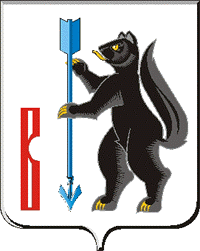  АДМИНИСТРАЦИЯ ГОРОДСКОГО ОКРУГА ВЕРХОТУРСКИЙП О С Т А Н О В Л Е Н И Еот 05.03.2018г. № 137г. ВерхотурьеО внесении изменений в  муниципальную  программу городского округа Верхотурский  «Развитие культуры в городском округе  Верхотурский до 2020 года», утвержденную постановлением Администрации городского округа Верхотурский от 11.11.2013г. № 998 «Об утверждении муниципальной  программы городского округа Верхотурский «Развитие культуры в городском округе Верхотурский до 2020 года»»              В соответствии с Бюджетным кодексом Российской Федерации, Федеральным законом от 06 октября 2003 года N 131-ФЗ "Об общих принципах организации местного самоуправления в Российской Федерации", постановлением Администрации городского округа Верхотурский от 18.10.2013 № 907 «Об утверждении порядка формирования и реализации муниципальных программ городского округа Верхотурский», Решением  Думы городского округа Верхотурский  от 13 декабря 2017 года № 72 «О бюджете городского округа Верхотурский на 2018 год и плановый период 2019 и 2020 годов», что повлекло изменение объема расходов на выполнение мероприятий  муниципальной программы городского округа Верхотурский «Развитие культуры в городском округе Верхотурский до 2020 года», утвержденную постановлением Администрации городского округа Верхотурский от 11.11.2013г.  № 998 «Об утверждении муниципальной  программы городского округа Верхотурский «Развитие культуры в городском округе Верхотурский до 2020 года»»,  руководствуясь статьей 26 Устава городского округа Верхотурский,ПОСТАНОВЛЯЮ:Внести в муниципальную  программу городского округа Верхотурский  «Развитие культуры в городском округе  Верхотурский до 2020 года», утвержденную постановлением Администрации городского округа Верхотурский от 11.11.2013г. № 998 «Об утверждении муниципальной  программы городского округа Верхотурский «Развитие культуры в городском округе Верхотурский до 2020 года»» (далее – Программа), следующие изменения:в графе 2 строки «Объемы финансирования муниципальной программы (подпрограмм) по годам реализации, тыс. рублей» Паспорта Программы число «357598,1» заменить на число «356013,1», число «52820,7» заменить на число «54713,6», число «52707,1»  заменить на число «57486,4», число «55804,8» заменить на число «58002,6», число «55804,8» заменить на число «59214,0»;2) цели, задачи и целевые показатели реализации муниципальной программы «Развитие культуры в городском округе Верхотурский до 2020 года» (приложение № 1) изложить в новой редакции, в соответствии с приложением к настоящему постановлению;3) План мероприятий по выполнению Программы  (приложение № 2) изложить в новой редакции, в соответствии с приложением к настоящему постановлению.        2. Опубликовать настоящее постановление в информационном бюллетене «Верхотурская неделя» и разместить на официальном сайте городского округа Верхотурский.       3. Контроль исполнения настоящего постановления возложить на заместителя главы Администрации городского округа Верхотурский по социальным вопросам Бердникову Н.Ю.Главагородского округа Верхотурский                                                            А.Г. ЛихановПриложение № 1к муниципальной Программе «Развитие культуры в городском округе Верхотурский  до 2020 года»(в ред. от 05.03.2018 № 137)	Цели, задачи и  целевые показатели реализации  муниципальной программы 	 «Развитие культуры в городском округе Верхотурский  до 2020 года»-* - отсутствие значений, в связи с включением показателей в 2016году№ стро-киНаименование цели (целей) и задач, целевых показателейЕдиница измеренияЗначение целевого показателя реализации государственной программыЗначение целевого показателя реализации государственной программыЗначение целевого показателя реализации государственной программыЗначение целевого показателя реализации государственной программыЗначение целевого показателя реализации государственной программыЗначение целевого показателя реализации государственной программыЗначение целевого показателя реализации государственной программыЗначение целевого показателя реализации государственной программыЗначение целевого показателя реализации государственной программыЗначение целевого показателя реализации государственной программыЗначение целевого показателя реализации государственной программыЗначение целевого показателя реализации государственной программыЗначение целевого показателя реализации государственной программыЗначение целевого показателя реализации государственной программыЗначение целевого показателя реализации государственной программыЗначение целевого показателя реализации государственной программыЗначение целевого показателя реализации государственной программыЗначение целевого показателя реализации государственной программыЗначение целевого показателя реализации государственной программыЗначение целевого показателя реализации государственной программыЗначение целевого показателя реализации государственной программыЗначение целевого показателя реализации государственной программыЗначение целевого показателя реализации государственной программыЗначение целевого показателя реализации государственной программыЗначение целевого показателя реализации государственной программыЗначение целевого показателя реализации государственной программыЗначение целевого показателя реализации государственной программыЗначение целевого показателя реализации государственной программыЗначение целевого показателя реализации государственной программыИсточник значений показателейИсточник значений показателейИсточник значений показателейИсточник значений показателей№ стро-киНаименование цели (целей) и задач, целевых показателейЕдиница измерения20142014201420142014201420152015201520152016201620162016201720172017201720182018201820182019201920192020202020202020Источник значений показателейИсточник значений показателейИсточник значений показателейИсточник значений показателей123444444555566667777888899910101010111111111Подпрограмма 1 «Развитие культуры и искусства до 2020 года»Подпрограмма 1 «Развитие культуры и искусства до 2020 года»Подпрограмма 1 «Развитие культуры и искусства до 2020 года»Подпрограмма 1 «Развитие культуры и искусства до 2020 года»Подпрограмма 1 «Развитие культуры и искусства до 2020 года»Подпрограмма 1 «Развитие культуры и искусства до 2020 года»Подпрограмма 1 «Развитие культуры и искусства до 2020 года»Подпрограмма 1 «Развитие культуры и искусства до 2020 года»Подпрограмма 1 «Развитие культуры и искусства до 2020 года»Подпрограмма 1 «Развитие культуры и искусства до 2020 года»Подпрограмма 1 «Развитие культуры и искусства до 2020 года»Подпрограмма 1 «Развитие культуры и искусства до 2020 года»Подпрограмма 1 «Развитие культуры и искусства до 2020 года»Подпрограмма 1 «Развитие культуры и искусства до 2020 года»Подпрограмма 1 «Развитие культуры и искусства до 2020 года»Подпрограмма 1 «Развитие культуры и искусства до 2020 года»Подпрограмма 1 «Развитие культуры и искусства до 2020 года»Подпрограмма 1 «Развитие культуры и искусства до 2020 года»Подпрограмма 1 «Развитие культуры и искусства до 2020 года»Подпрограмма 1 «Развитие культуры и искусства до 2020 года»Подпрограмма 1 «Развитие культуры и искусства до 2020 года»Подпрограмма 1 «Развитие культуры и искусства до 2020 года»Подпрограмма 1 «Развитие культуры и искусства до 2020 года»Подпрограмма 1 «Развитие культуры и искусства до 2020 года»Подпрограмма 1 «Развитие культуры и искусства до 2020 года»Подпрограмма 1 «Развитие культуры и искусства до 2020 года»Подпрограмма 1 «Развитие культуры и искусства до 2020 года»Подпрограмма 1 «Развитие культуры и искусства до 2020 года»Подпрограмма 1 «Развитие культуры и искусства до 2020 года»Подпрограмма 1 «Развитие культуры и искусства до 2020 года»Подпрограмма 1 «Развитие культуры и искусства до 2020 года»Подпрограмма 1 «Развитие культуры и искусства до 2020 года»Подпрограмма 1 «Развитие культуры и искусства до 2020 года»Подпрограмма 1 «Развитие культуры и искусства до 2020 года»Подпрограмма 1 «Развитие культуры и искусства до 2020 года»2Цель. Создание для населения  городского округа Верхотурский равных условий доступа к культурным ценностям и услугам, возможности для творческой реализации; формирование единого социокультурного пространства городского округа ВерхотурскийЦель. Создание для населения  городского округа Верхотурский равных условий доступа к культурным ценностям и услугам, возможности для творческой реализации; формирование единого социокультурного пространства городского округа ВерхотурскийЦель. Создание для населения  городского округа Верхотурский равных условий доступа к культурным ценностям и услугам, возможности для творческой реализации; формирование единого социокультурного пространства городского округа ВерхотурскийЦель. Создание для населения  городского округа Верхотурский равных условий доступа к культурным ценностям и услугам, возможности для творческой реализации; формирование единого социокультурного пространства городского округа ВерхотурскийЦель. Создание для населения  городского округа Верхотурский равных условий доступа к культурным ценностям и услугам, возможности для творческой реализации; формирование единого социокультурного пространства городского округа ВерхотурскийЦель. Создание для населения  городского округа Верхотурский равных условий доступа к культурным ценностям и услугам, возможности для творческой реализации; формирование единого социокультурного пространства городского округа ВерхотурскийЦель. Создание для населения  городского округа Верхотурский равных условий доступа к культурным ценностям и услугам, возможности для творческой реализации; формирование единого социокультурного пространства городского округа ВерхотурскийЦель. Создание для населения  городского округа Верхотурский равных условий доступа к культурным ценностям и услугам, возможности для творческой реализации; формирование единого социокультурного пространства городского округа ВерхотурскийЦель. Создание для населения  городского округа Верхотурский равных условий доступа к культурным ценностям и услугам, возможности для творческой реализации; формирование единого социокультурного пространства городского округа ВерхотурскийЦель. Создание для населения  городского округа Верхотурский равных условий доступа к культурным ценностям и услугам, возможности для творческой реализации; формирование единого социокультурного пространства городского округа ВерхотурскийЦель. Создание для населения  городского округа Верхотурский равных условий доступа к культурным ценностям и услугам, возможности для творческой реализации; формирование единого социокультурного пространства городского округа ВерхотурскийЦель. Создание для населения  городского округа Верхотурский равных условий доступа к культурным ценностям и услугам, возможности для творческой реализации; формирование единого социокультурного пространства городского округа ВерхотурскийЦель. Создание для населения  городского округа Верхотурский равных условий доступа к культурным ценностям и услугам, возможности для творческой реализации; формирование единого социокультурного пространства городского округа ВерхотурскийЦель. Создание для населения  городского округа Верхотурский равных условий доступа к культурным ценностям и услугам, возможности для творческой реализации; формирование единого социокультурного пространства городского округа ВерхотурскийЦель. Создание для населения  городского округа Верхотурский равных условий доступа к культурным ценностям и услугам, возможности для творческой реализации; формирование единого социокультурного пространства городского округа ВерхотурскийЦель. Создание для населения  городского округа Верхотурский равных условий доступа к культурным ценностям и услугам, возможности для творческой реализации; формирование единого социокультурного пространства городского округа ВерхотурскийЦель. Создание для населения  городского округа Верхотурский равных условий доступа к культурным ценностям и услугам, возможности для творческой реализации; формирование единого социокультурного пространства городского округа ВерхотурскийЦель. Создание для населения  городского округа Верхотурский равных условий доступа к культурным ценностям и услугам, возможности для творческой реализации; формирование единого социокультурного пространства городского округа ВерхотурскийЦель. Создание для населения  городского округа Верхотурский равных условий доступа к культурным ценностям и услугам, возможности для творческой реализации; формирование единого социокультурного пространства городского округа ВерхотурскийЦель. Создание для населения  городского округа Верхотурский равных условий доступа к культурным ценностям и услугам, возможности для творческой реализации; формирование единого социокультурного пространства городского округа ВерхотурскийЦель. Создание для населения  городского округа Верхотурский равных условий доступа к культурным ценностям и услугам, возможности для творческой реализации; формирование единого социокультурного пространства городского округа ВерхотурскийЦель. Создание для населения  городского округа Верхотурский равных условий доступа к культурным ценностям и услугам, возможности для творческой реализации; формирование единого социокультурного пространства городского округа ВерхотурскийЦель. Создание для населения  городского округа Верхотурский равных условий доступа к культурным ценностям и услугам, возможности для творческой реализации; формирование единого социокультурного пространства городского округа ВерхотурскийЦель. Создание для населения  городского округа Верхотурский равных условий доступа к культурным ценностям и услугам, возможности для творческой реализации; формирование единого социокультурного пространства городского округа ВерхотурскийЦель. Создание для населения  городского округа Верхотурский равных условий доступа к культурным ценностям и услугам, возможности для творческой реализации; формирование единого социокультурного пространства городского округа ВерхотурскийЦель. Создание для населения  городского округа Верхотурский равных условий доступа к культурным ценностям и услугам, возможности для творческой реализации; формирование единого социокультурного пространства городского округа ВерхотурскийЦель. Создание для населения  городского округа Верхотурский равных условий доступа к культурным ценностям и услугам, возможности для творческой реализации; формирование единого социокультурного пространства городского округа ВерхотурскийЦель. Создание для населения  городского округа Верхотурский равных условий доступа к культурным ценностям и услугам, возможности для творческой реализации; формирование единого социокультурного пространства городского округа ВерхотурскийЦель. Создание для населения  городского округа Верхотурский равных условий доступа к культурным ценностям и услугам, возможности для творческой реализации; формирование единого социокультурного пространства городского округа ВерхотурскийЦель. Создание для населения  городского округа Верхотурский равных условий доступа к культурным ценностям и услугам, возможности для творческой реализации; формирование единого социокультурного пространства городского округа ВерхотурскийЦель. Создание для населения  городского округа Верхотурский равных условий доступа к культурным ценностям и услугам, возможности для творческой реализации; формирование единого социокультурного пространства городского округа ВерхотурскийЦель. Создание для населения  городского округа Верхотурский равных условий доступа к культурным ценностям и услугам, возможности для творческой реализации; формирование единого социокультурного пространства городского округа ВерхотурскийЦель. Создание для населения  городского округа Верхотурский равных условий доступа к культурным ценностям и услугам, возможности для творческой реализации; формирование единого социокультурного пространства городского округа ВерхотурскийЦель. Создание для населения  городского округа Верхотурский равных условий доступа к культурным ценностям и услугам, возможности для творческой реализации; формирование единого социокультурного пространства городского округа ВерхотурскийЦель. Создание для населения  городского округа Верхотурский равных условий доступа к культурным ценностям и услугам, возможности для творческой реализации; формирование единого социокультурного пространства городского округа Верхотурский3Задача 1. Повышение доступности и качества услуг, оказываемых населению в сфере культурыЗадача 1. Повышение доступности и качества услуг, оказываемых населению в сфере культурыЗадача 1. Повышение доступности и качества услуг, оказываемых населению в сфере культурыЗадача 1. Повышение доступности и качества услуг, оказываемых населению в сфере культурыЗадача 1. Повышение доступности и качества услуг, оказываемых населению в сфере культурыЗадача 1. Повышение доступности и качества услуг, оказываемых населению в сфере культурыЗадача 1. Повышение доступности и качества услуг, оказываемых населению в сфере культурыЗадача 1. Повышение доступности и качества услуг, оказываемых населению в сфере культурыЗадача 1. Повышение доступности и качества услуг, оказываемых населению в сфере культурыЗадача 1. Повышение доступности и качества услуг, оказываемых населению в сфере культурыЗадача 1. Повышение доступности и качества услуг, оказываемых населению в сфере культурыЗадача 1. Повышение доступности и качества услуг, оказываемых населению в сфере культурыЗадача 1. Повышение доступности и качества услуг, оказываемых населению в сфере культурыЗадача 1. Повышение доступности и качества услуг, оказываемых населению в сфере культурыЗадача 1. Повышение доступности и качества услуг, оказываемых населению в сфере культурыЗадача 1. Повышение доступности и качества услуг, оказываемых населению в сфере культурыЗадача 1. Повышение доступности и качества услуг, оказываемых населению в сфере культурыЗадача 1. Повышение доступности и качества услуг, оказываемых населению в сфере культурыЗадача 1. Повышение доступности и качества услуг, оказываемых населению в сфере культурыЗадача 1. Повышение доступности и качества услуг, оказываемых населению в сфере культурыЗадача 1. Повышение доступности и качества услуг, оказываемых населению в сфере культурыЗадача 1. Повышение доступности и качества услуг, оказываемых населению в сфере культурыЗадача 1. Повышение доступности и качества услуг, оказываемых населению в сфере культурыЗадача 1. Повышение доступности и качества услуг, оказываемых населению в сфере культурыЗадача 1. Повышение доступности и качества услуг, оказываемых населению в сфере культурыЗадача 1. Повышение доступности и качества услуг, оказываемых населению в сфере культурыЗадача 1. Повышение доступности и качества услуг, оказываемых населению в сфере культурыЗадача 1. Повышение доступности и качества услуг, оказываемых населению в сфере культурыЗадача 1. Повышение доступности и качества услуг, оказываемых населению в сфере культурыЗадача 1. Повышение доступности и качества услуг, оказываемых населению в сфере культурыЗадача 1. Повышение доступности и качества услуг, оказываемых населению в сфере культурыЗадача 1. Повышение доступности и качества услуг, оказываемых населению в сфере культурыЗадача 1. Повышение доступности и качества услуг, оказываемых населению в сфере культурыЗадача 1. Повышение доступности и качества услуг, оказываемых населению в сфере культурыЗадача 1. Повышение доступности и качества услуг, оказываемых населению в сфере культуры4Увеличение посещаемости учреждений культуры городского округа Верхотурский по сравнению с аналогичным периодом прошлого годапроцентов
процентов
процентов
процентов
444444444440,10,10,10,1444444444445Посещаемость населением 
киносеансов, проводимых организациями, осуществляющими кинопоказ, по сравнению с предыдущим годомпроцентовпроцентовпроцентовпроцентов16,316,316,316,316,316,316,316,316,316,316,316,316,316,316,3-14-14-14-1433333336Доля фильмов российского производства в общем объеме проката на территории городского округа Верхотурскийпроцентыпроцентыпроцентыпроценты-------505050505050505050505050505050505050507Увеличение численности участников культурно – досуговых мероприятий, по сравнению с предыдущим годомна процентна процентна процентна процент7,77,77,77,87,87,87,888880,10,10,10,18,28,28,28,28,28,28,28,28,28,28,28Доля детей, посещающих культурно- досуговые учреждения и творческие кружки на постоянной основе, от общего числа детей в возрасте до 18 летпроцентовпроцентовпроцентовпроцентов33,633,633,635353535454545453535353535353535353535353535359Доля сельских населенных пунктов, охваченных культурно- досуговыми услугами, от общего числа сельских населенных пунктовпроцентовпроцентовпроцентовпроцентов909090909090909090909090909090909090909090909090909010Доля муниципальных учреждений культуры, находящихся в удовлетворительном состоянии, в общем количестве таких учрежденийпроцентовпроцентовпроцентовпроцентов454545454545455050505060606060606060606565657070707011Доля детей, привлекаемых к участию в творческих мероприятиях, в общем числе детейпроцентовпроцентовпроцентовпроцентов3,73,73,75,05,05,05,06,06,06,06,07,07,07,07,08,08,08,08,09,09,09,010,010,010,010,012Задача 2. Формирование и развитие эффективной системы поддержки творчески одаренных детей и молодежиЗадача 2. Формирование и развитие эффективной системы поддержки творчески одаренных детей и молодежиЗадача 2. Формирование и развитие эффективной системы поддержки творчески одаренных детей и молодежиЗадача 2. Формирование и развитие эффективной системы поддержки творчески одаренных детей и молодежиЗадача 2. Формирование и развитие эффективной системы поддержки творчески одаренных детей и молодежиЗадача 2. Формирование и развитие эффективной системы поддержки творчески одаренных детей и молодежиЗадача 2. Формирование и развитие эффективной системы поддержки творчески одаренных детей и молодежиЗадача 2. Формирование и развитие эффективной системы поддержки творчески одаренных детей и молодежиЗадача 2. Формирование и развитие эффективной системы поддержки творчески одаренных детей и молодежиЗадача 2. Формирование и развитие эффективной системы поддержки творчески одаренных детей и молодежиЗадача 2. Формирование и развитие эффективной системы поддержки творчески одаренных детей и молодежиЗадача 2. Формирование и развитие эффективной системы поддержки творчески одаренных детей и молодежиЗадача 2. Формирование и развитие эффективной системы поддержки творчески одаренных детей и молодежиЗадача 2. Формирование и развитие эффективной системы поддержки творчески одаренных детей и молодежиЗадача 2. Формирование и развитие эффективной системы поддержки творчески одаренных детей и молодежиЗадача 2. Формирование и развитие эффективной системы поддержки творчески одаренных детей и молодежиЗадача 2. Формирование и развитие эффективной системы поддержки творчески одаренных детей и молодежиЗадача 2. Формирование и развитие эффективной системы поддержки творчески одаренных детей и молодежиЗадача 2. Формирование и развитие эффективной системы поддержки творчески одаренных детей и молодежиЗадача 2. Формирование и развитие эффективной системы поддержки творчески одаренных детей и молодежиЗадача 2. Формирование и развитие эффективной системы поддержки творчески одаренных детей и молодежиЗадача 2. Формирование и развитие эффективной системы поддержки творчески одаренных детей и молодежиЗадача 2. Формирование и развитие эффективной системы поддержки творчески одаренных детей и молодежиЗадача 2. Формирование и развитие эффективной системы поддержки творчески одаренных детей и молодежиЗадача 2. Формирование и развитие эффективной системы поддержки творчески одаренных детей и молодежиЗадача 2. Формирование и развитие эффективной системы поддержки творчески одаренных детей и молодежиЗадача 2. Формирование и развитие эффективной системы поддержки творчески одаренных детей и молодежиЗадача 2. Формирование и развитие эффективной системы поддержки творчески одаренных детей и молодежиЗадача 2. Формирование и развитие эффективной системы поддержки творчески одаренных детей и молодежиЗадача 2. Формирование и развитие эффективной системы поддержки творчески одаренных детей и молодежиЗадача 2. Формирование и развитие эффективной системы поддержки творчески одаренных детей и молодежиЗадача 2. Формирование и развитие эффективной системы поддержки творчески одаренных детей и молодежиЗадача 2. Формирование и развитие эффективной системы поддержки творчески одаренных детей и молодежиЗадача 2. Формирование и развитие эффективной системы поддержки творчески одаренных детей и молодежиЗадача 2. Формирование и развитие эффективной системы поддержки творчески одаренных детей и молодежи13Доля лауреатов международных, региональных, областных, городских и т.д. конкурсов и фестивалей в сфере культуры от общего количества участников творческих коллективов учреждений культурыпроцентыпроцентыпроцентыпроценты-------3434343410101010101010101010101010101014Количество творчески одаренных детей, участвующих в   оздоровительной кампании человекчеловекчеловекчеловек808080808080808080808080808080808080808080808080808015Задача 3. Создание условий для сохранения и развития кадрового и  творческого потенциала сферы культурыЗадача 3. Создание условий для сохранения и развития кадрового и  творческого потенциала сферы культурыЗадача 3. Создание условий для сохранения и развития кадрового и  творческого потенциала сферы культурыЗадача 3. Создание условий для сохранения и развития кадрового и  творческого потенциала сферы культурыЗадача 3. Создание условий для сохранения и развития кадрового и  творческого потенциала сферы культурыЗадача 3. Создание условий для сохранения и развития кадрового и  творческого потенциала сферы культурыЗадача 3. Создание условий для сохранения и развития кадрового и  творческого потенциала сферы культурыЗадача 3. Создание условий для сохранения и развития кадрового и  творческого потенциала сферы культурыЗадача 3. Создание условий для сохранения и развития кадрового и  творческого потенциала сферы культурыЗадача 3. Создание условий для сохранения и развития кадрового и  творческого потенциала сферы культурыЗадача 3. Создание условий для сохранения и развития кадрового и  творческого потенциала сферы культурыЗадача 3. Создание условий для сохранения и развития кадрового и  творческого потенциала сферы культурыЗадача 3. Создание условий для сохранения и развития кадрового и  творческого потенциала сферы культурыЗадача 3. Создание условий для сохранения и развития кадрового и  творческого потенциала сферы культурыЗадача 3. Создание условий для сохранения и развития кадрового и  творческого потенциала сферы культурыЗадача 3. Создание условий для сохранения и развития кадрового и  творческого потенциала сферы культурыЗадача 3. Создание условий для сохранения и развития кадрового и  творческого потенциала сферы культурыЗадача 3. Создание условий для сохранения и развития кадрового и  творческого потенциала сферы культурыЗадача 3. Создание условий для сохранения и развития кадрового и  творческого потенциала сферы культурыЗадача 3. Создание условий для сохранения и развития кадрового и  творческого потенциала сферы культурыЗадача 3. Создание условий для сохранения и развития кадрового и  творческого потенциала сферы культурыЗадача 3. Создание условий для сохранения и развития кадрового и  творческого потенциала сферы культурыЗадача 3. Создание условий для сохранения и развития кадрового и  творческого потенциала сферы культурыЗадача 3. Создание условий для сохранения и развития кадрового и  творческого потенциала сферы культурыЗадача 3. Создание условий для сохранения и развития кадрового и  творческого потенциала сферы культурыЗадача 3. Создание условий для сохранения и развития кадрового и  творческого потенциала сферы культурыЗадача 3. Создание условий для сохранения и развития кадрового и  творческого потенциала сферы культурыЗадача 3. Создание условий для сохранения и развития кадрового и  творческого потенциала сферы культурыЗадача 3. Создание условий для сохранения и развития кадрового и  творческого потенциала сферы культурыЗадача 3. Создание условий для сохранения и развития кадрового и  творческого потенциала сферы культурыЗадача 3. Создание условий для сохранения и развития кадрового и  творческого потенциала сферы культурыЗадача 3. Создание условий для сохранения и развития кадрового и  творческого потенциала сферы культурыЗадача 3. Создание условий для сохранения и развития кадрового и  творческого потенциала сферы культурыЗадача 3. Создание условий для сохранения и развития кадрового и  творческого потенциала сферы культурыЗадача 3. Создание условий для сохранения и развития кадрового и  творческого потенциала сферы культуры16Соотношение средней заработной платы работников учреждений культуры к средней заработной плате по экономике Свердловской областипроцентовпроцентовпроцентовпроцентов64,964,964,973,773,773,773,782,482,482,482,410010010010010010010010010010010010010010010017Подпрограмма 2. «Организация дополнительного образования до 2020 года»Подпрограмма 2. «Организация дополнительного образования до 2020 года»Подпрограмма 2. «Организация дополнительного образования до 2020 года»Подпрограмма 2. «Организация дополнительного образования до 2020 года»Подпрограмма 2. «Организация дополнительного образования до 2020 года»Подпрограмма 2. «Организация дополнительного образования до 2020 года»Подпрограмма 2. «Организация дополнительного образования до 2020 года»Подпрограмма 2. «Организация дополнительного образования до 2020 года»Подпрограмма 2. «Организация дополнительного образования до 2020 года»Подпрограмма 2. «Организация дополнительного образования до 2020 года»Подпрограмма 2. «Организация дополнительного образования до 2020 года»Подпрограмма 2. «Организация дополнительного образования до 2020 года»Подпрограмма 2. «Организация дополнительного образования до 2020 года»Подпрограмма 2. «Организация дополнительного образования до 2020 года»Подпрограмма 2. «Организация дополнительного образования до 2020 года»Подпрограмма 2. «Организация дополнительного образования до 2020 года»Подпрограмма 2. «Организация дополнительного образования до 2020 года»Подпрограмма 2. «Организация дополнительного образования до 2020 года»Подпрограмма 2. «Организация дополнительного образования до 2020 года»Подпрограмма 2. «Организация дополнительного образования до 2020 года»Подпрограмма 2. «Организация дополнительного образования до 2020 года»Подпрограмма 2. «Организация дополнительного образования до 2020 года»Подпрограмма 2. «Организация дополнительного образования до 2020 года»Подпрограмма 2. «Организация дополнительного образования до 2020 года»Подпрограмма 2. «Организация дополнительного образования до 2020 года»Подпрограмма 2. «Организация дополнительного образования до 2020 года»Подпрограмма 2. «Организация дополнительного образования до 2020 года»Подпрограмма 2. «Организация дополнительного образования до 2020 года»Подпрограмма 2. «Организация дополнительного образования до 2020 года»Подпрограмма 2. «Организация дополнительного образования до 2020 года»Подпрограмма 2. «Организация дополнительного образования до 2020 года»Подпрограмма 2. «Организация дополнительного образования до 2020 года»Цель. Духовно-нравственное развитие и реализация человеческого потенциала  в условиях перехода к инновационному типу развития общества и экономикиЦель. Духовно-нравственное развитие и реализация человеческого потенциала  в условиях перехода к инновационному типу развития общества и экономикиЦель. Духовно-нравственное развитие и реализация человеческого потенциала  в условиях перехода к инновационному типу развития общества и экономикиЦель. Духовно-нравственное развитие и реализация человеческого потенциала  в условиях перехода к инновационному типу развития общества и экономикиЦель. Духовно-нравственное развитие и реализация человеческого потенциала  в условиях перехода к инновационному типу развития общества и экономикиЦель. Духовно-нравственное развитие и реализация человеческого потенциала  в условиях перехода к инновационному типу развития общества и экономикиЦель. Духовно-нравственное развитие и реализация человеческого потенциала  в условиях перехода к инновационному типу развития общества и экономикиЦель. Духовно-нравственное развитие и реализация человеческого потенциала  в условиях перехода к инновационному типу развития общества и экономикиЦель. Духовно-нравственное развитие и реализация человеческого потенциала  в условиях перехода к инновационному типу развития общества и экономикиЦель. Духовно-нравственное развитие и реализация человеческого потенциала  в условиях перехода к инновационному типу развития общества и экономикиЦель. Духовно-нравственное развитие и реализация человеческого потенциала  в условиях перехода к инновационному типу развития общества и экономикиЦель. Духовно-нравственное развитие и реализация человеческого потенциала  в условиях перехода к инновационному типу развития общества и экономикиЦель. Духовно-нравственное развитие и реализация человеческого потенциала  в условиях перехода к инновационному типу развития общества и экономикиЦель. Духовно-нравственное развитие и реализация человеческого потенциала  в условиях перехода к инновационному типу развития общества и экономикиЦель. Духовно-нравственное развитие и реализация человеческого потенциала  в условиях перехода к инновационному типу развития общества и экономикиЦель. Духовно-нравственное развитие и реализация человеческого потенциала  в условиях перехода к инновационному типу развития общества и экономикиЦель. Духовно-нравственное развитие и реализация человеческого потенциала  в условиях перехода к инновационному типу развития общества и экономикиЦель. Духовно-нравственное развитие и реализация человеческого потенциала  в условиях перехода к инновационному типу развития общества и экономикиЦель. Духовно-нравственное развитие и реализация человеческого потенциала  в условиях перехода к инновационному типу развития общества и экономикиЦель. Духовно-нравственное развитие и реализация человеческого потенциала  в условиях перехода к инновационному типу развития общества и экономикиЦель. Духовно-нравственное развитие и реализация человеческого потенциала  в условиях перехода к инновационному типу развития общества и экономикиЦель. Духовно-нравственное развитие и реализация человеческого потенциала  в условиях перехода к инновационному типу развития общества и экономикиЦель. Духовно-нравственное развитие и реализация человеческого потенциала  в условиях перехода к инновационному типу развития общества и экономикиЦель. Духовно-нравственное развитие и реализация человеческого потенциала  в условиях перехода к инновационному типу развития общества и экономикиЦель. Духовно-нравственное развитие и реализация человеческого потенциала  в условиях перехода к инновационному типу развития общества и экономикиЦель. Духовно-нравственное развитие и реализация человеческого потенциала  в условиях перехода к инновационному типу развития общества и экономикиЦель. Духовно-нравственное развитие и реализация человеческого потенциала  в условиях перехода к инновационному типу развития общества и экономикиЦель. Духовно-нравственное развитие и реализация человеческого потенциала  в условиях перехода к инновационному типу развития общества и экономикиЦель. Духовно-нравственное развитие и реализация человеческого потенциала  в условиях перехода к инновационному типу развития общества и экономикиЦель. Духовно-нравственное развитие и реализация человеческого потенциала  в условиях перехода к инновационному типу развития общества и экономикиЦель. Духовно-нравственное развитие и реализация человеческого потенциала  в условиях перехода к инновационному типу развития общества и экономикиЦель. Духовно-нравственное развитие и реализация человеческого потенциала  в условиях перехода к инновационному типу развития общества и экономики18Задача 1. Совершенствование подготовки выпускников учреждений дополнительного образования в сфере культуры и искусстваЗадача 1. Совершенствование подготовки выпускников учреждений дополнительного образования в сфере культуры и искусстваЗадача 1. Совершенствование подготовки выпускников учреждений дополнительного образования в сфере культуры и искусстваЗадача 1. Совершенствование подготовки выпускников учреждений дополнительного образования в сфере культуры и искусстваЗадача 1. Совершенствование подготовки выпускников учреждений дополнительного образования в сфере культуры и искусстваЗадача 1. Совершенствование подготовки выпускников учреждений дополнительного образования в сфере культуры и искусстваЗадача 1. Совершенствование подготовки выпускников учреждений дополнительного образования в сфере культуры и искусстваЗадача 1. Совершенствование подготовки выпускников учреждений дополнительного образования в сфере культуры и искусстваЗадача 1. Совершенствование подготовки выпускников учреждений дополнительного образования в сфере культуры и искусстваЗадача 1. Совершенствование подготовки выпускников учреждений дополнительного образования в сфере культуры и искусстваЗадача 1. Совершенствование подготовки выпускников учреждений дополнительного образования в сфере культуры и искусстваЗадача 1. Совершенствование подготовки выпускников учреждений дополнительного образования в сфере культуры и искусстваЗадача 1. Совершенствование подготовки выпускников учреждений дополнительного образования в сфере культуры и искусстваЗадача 1. Совершенствование подготовки выпускников учреждений дополнительного образования в сфере культуры и искусстваЗадача 1. Совершенствование подготовки выпускников учреждений дополнительного образования в сфере культуры и искусстваЗадача 1. Совершенствование подготовки выпускников учреждений дополнительного образования в сфере культуры и искусстваЗадача 1. Совершенствование подготовки выпускников учреждений дополнительного образования в сфере культуры и искусстваЗадача 1. Совершенствование подготовки выпускников учреждений дополнительного образования в сфере культуры и искусстваЗадача 1. Совершенствование подготовки выпускников учреждений дополнительного образования в сфере культуры и искусстваЗадача 1. Совершенствование подготовки выпускников учреждений дополнительного образования в сфере культуры и искусстваЗадача 1. Совершенствование подготовки выпускников учреждений дополнительного образования в сфере культуры и искусстваЗадача 1. Совершенствование подготовки выпускников учреждений дополнительного образования в сфере культуры и искусстваЗадача 1. Совершенствование подготовки выпускников учреждений дополнительного образования в сфере культуры и искусстваЗадача 1. Совершенствование подготовки выпускников учреждений дополнительного образования в сфере культуры и искусстваЗадача 1. Совершенствование подготовки выпускников учреждений дополнительного образования в сфере культуры и искусстваЗадача 1. Совершенствование подготовки выпускников учреждений дополнительного образования в сфере культуры и искусстваЗадача 1. Совершенствование подготовки выпускников учреждений дополнительного образования в сфере культуры и искусстваЗадача 1. Совершенствование подготовки выпускников учреждений дополнительного образования в сфере культуры и искусстваЗадача 1. Совершенствование подготовки выпускников учреждений дополнительного образования в сфере культуры и искусстваЗадача 1. Совершенствование подготовки выпускников учреждений дополнительного образования в сфере культуры и искусстваЗадача 1. Совершенствование подготовки выпускников учреждений дополнительного образования в сфере культуры и искусстваЗадача 1. Совершенствование подготовки выпускников учреждений дополнительного образования в сфере культуры и искусстваЗадача 1. Совершенствование подготовки выпускников учреждений дополнительного образования в сфере культуры и искусстваЗадача 1. Совершенствование подготовки выпускников учреждений дополнительного образования в сфере культуры и искусстваЗадача 1. Совершенствование подготовки выпускников учреждений дополнительного образования в сфере культуры и искусства19Доля выпускников детских школ искусств, поступивших на обучение в образовательные учреждения среднего профессионального образования в сфере культуры и искусства, от общего числа выпускников предыдущего годапроцентовпроцентовпроцентовпроцентов5,85,85,86,16,16,16,16,46,46,46,41111111177777,37,37,37,67,67,67,620Доля учащихся детских школ искусств, привлекаемых к участию в творческих мероприятиях, от общего числа учащихся детских школ искусствпроцентовпроцентовпроцентовпроцентов3333,53,53,53,53,53,53,53,5888888884,44,44,44,44,44,44,44,54,54,54,521Подпрограмма 3. «Обеспечение реализации муниципальной программы «Развитие культуры в городском округе Верхотурский до 2020 года»Подпрограмма 3. «Обеспечение реализации муниципальной программы «Развитие культуры в городском округе Верхотурский до 2020 года»Подпрограмма 3. «Обеспечение реализации муниципальной программы «Развитие культуры в городском округе Верхотурский до 2020 года»Подпрограмма 3. «Обеспечение реализации муниципальной программы «Развитие культуры в городском округе Верхотурский до 2020 года»Подпрограмма 3. «Обеспечение реализации муниципальной программы «Развитие культуры в городском округе Верхотурский до 2020 года»Подпрограмма 3. «Обеспечение реализации муниципальной программы «Развитие культуры в городском округе Верхотурский до 2020 года»Подпрограмма 3. «Обеспечение реализации муниципальной программы «Развитие культуры в городском округе Верхотурский до 2020 года»Подпрограмма 3. «Обеспечение реализации муниципальной программы «Развитие культуры в городском округе Верхотурский до 2020 года»Подпрограмма 3. «Обеспечение реализации муниципальной программы «Развитие культуры в городском округе Верхотурский до 2020 года»Подпрограмма 3. «Обеспечение реализации муниципальной программы «Развитие культуры в городском округе Верхотурский до 2020 года»Подпрограмма 3. «Обеспечение реализации муниципальной программы «Развитие культуры в городском округе Верхотурский до 2020 года»Подпрограмма 3. «Обеспечение реализации муниципальной программы «Развитие культуры в городском округе Верхотурский до 2020 года»Подпрограмма 3. «Обеспечение реализации муниципальной программы «Развитие культуры в городском округе Верхотурский до 2020 года»Подпрограмма 3. «Обеспечение реализации муниципальной программы «Развитие культуры в городском округе Верхотурский до 2020 года»Подпрограмма 3. «Обеспечение реализации муниципальной программы «Развитие культуры в городском округе Верхотурский до 2020 года»Подпрограмма 3. «Обеспечение реализации муниципальной программы «Развитие культуры в городском округе Верхотурский до 2020 года»Подпрограмма 3. «Обеспечение реализации муниципальной программы «Развитие культуры в городском округе Верхотурский до 2020 года»Подпрограмма 3. «Обеспечение реализации муниципальной программы «Развитие культуры в городском округе Верхотурский до 2020 года»Подпрограмма 3. «Обеспечение реализации муниципальной программы «Развитие культуры в городском округе Верхотурский до 2020 года»Подпрограмма 3. «Обеспечение реализации муниципальной программы «Развитие культуры в городском округе Верхотурский до 2020 года»Подпрограмма 3. «Обеспечение реализации муниципальной программы «Развитие культуры в городском округе Верхотурский до 2020 года»Подпрограмма 3. «Обеспечение реализации муниципальной программы «Развитие культуры в городском округе Верхотурский до 2020 года»Подпрограмма 3. «Обеспечение реализации муниципальной программы «Развитие культуры в городском округе Верхотурский до 2020 года»Подпрограмма 3. «Обеспечение реализации муниципальной программы «Развитие культуры в городском округе Верхотурский до 2020 года»Подпрограмма 3. «Обеспечение реализации муниципальной программы «Развитие культуры в городском округе Верхотурский до 2020 года»Подпрограмма 3. «Обеспечение реализации муниципальной программы «Развитие культуры в городском округе Верхотурский до 2020 года»Подпрограмма 3. «Обеспечение реализации муниципальной программы «Развитие культуры в городском округе Верхотурский до 2020 года»Подпрограмма 3. «Обеспечение реализации муниципальной программы «Развитие культуры в городском округе Верхотурский до 2020 года»Подпрограмма 3. «Обеспечение реализации муниципальной программы «Развитие культуры в городском округе Верхотурский до 2020 года»Подпрограмма 3. «Обеспечение реализации муниципальной программы «Развитие культуры в городском округе Верхотурский до 2020 года»Подпрограмма 3. «Обеспечение реализации муниципальной программы «Развитие культуры в городском округе Верхотурский до 2020 года»Подпрограмма 3. «Обеспечение реализации муниципальной программы «Развитие культуры в городском округе Верхотурский до 2020 года»Подпрограмма 3. «Обеспечение реализации муниципальной программы «Развитие культуры в городском округе Верхотурский до 2020 года»Подпрограмма 3. «Обеспечение реализации муниципальной программы «Развитие культуры в городском округе Верхотурский до 2020 года»Подпрограмма 3. «Обеспечение реализации муниципальной программы «Развитие культуры в городском округе Верхотурский до 2020 года»Цель. Духовно-нравственное развитие и реализация человеческого потенциала  в условиях перехода к инновационному типу развития общества и экономикиЦель. Духовно-нравственное развитие и реализация человеческого потенциала  в условиях перехода к инновационному типу развития общества и экономикиЦель. Духовно-нравственное развитие и реализация человеческого потенциала  в условиях перехода к инновационному типу развития общества и экономикиЦель. Духовно-нравственное развитие и реализация человеческого потенциала  в условиях перехода к инновационному типу развития общества и экономикиЦель. Духовно-нравственное развитие и реализация человеческого потенциала  в условиях перехода к инновационному типу развития общества и экономикиЦель. Духовно-нравственное развитие и реализация человеческого потенциала  в условиях перехода к инновационному типу развития общества и экономикиЦель. Духовно-нравственное развитие и реализация человеческого потенциала  в условиях перехода к инновационному типу развития общества и экономикиЦель. Духовно-нравственное развитие и реализация человеческого потенциала  в условиях перехода к инновационному типу развития общества и экономикиЦель. Духовно-нравственное развитие и реализация человеческого потенциала  в условиях перехода к инновационному типу развития общества и экономикиЦель. Духовно-нравственное развитие и реализация человеческого потенциала  в условиях перехода к инновационному типу развития общества и экономикиЦель. Духовно-нравственное развитие и реализация человеческого потенциала  в условиях перехода к инновационному типу развития общества и экономикиЦель. Духовно-нравственное развитие и реализация человеческого потенциала  в условиях перехода к инновационному типу развития общества и экономикиЦель. Духовно-нравственное развитие и реализация человеческого потенциала  в условиях перехода к инновационному типу развития общества и экономикиЦель. Духовно-нравственное развитие и реализация человеческого потенциала  в условиях перехода к инновационному типу развития общества и экономикиЦель. Духовно-нравственное развитие и реализация человеческого потенциала  в условиях перехода к инновационному типу развития общества и экономикиЦель. Духовно-нравственное развитие и реализация человеческого потенциала  в условиях перехода к инновационному типу развития общества и экономикиЦель. Духовно-нравственное развитие и реализация человеческого потенциала  в условиях перехода к инновационному типу развития общества и экономикиЦель. Духовно-нравственное развитие и реализация человеческого потенциала  в условиях перехода к инновационному типу развития общества и экономикиЦель. Духовно-нравственное развитие и реализация человеческого потенциала  в условиях перехода к инновационному типу развития общества и экономикиЦель. Духовно-нравственное развитие и реализация человеческого потенциала  в условиях перехода к инновационному типу развития общества и экономикиЦель. Духовно-нравственное развитие и реализация человеческого потенциала  в условиях перехода к инновационному типу развития общества и экономикиЦель. Духовно-нравственное развитие и реализация человеческого потенциала  в условиях перехода к инновационному типу развития общества и экономикиЦель. Духовно-нравственное развитие и реализация человеческого потенциала  в условиях перехода к инновационному типу развития общества и экономикиЦель. Духовно-нравственное развитие и реализация человеческого потенциала  в условиях перехода к инновационному типу развития общества и экономикиЦель. Духовно-нравственное развитие и реализация человеческого потенциала  в условиях перехода к инновационному типу развития общества и экономикиЦель. Духовно-нравственное развитие и реализация человеческого потенциала  в условиях перехода к инновационному типу развития общества и экономикиЦель. Духовно-нравственное развитие и реализация человеческого потенциала  в условиях перехода к инновационному типу развития общества и экономикиЦель. Духовно-нравственное развитие и реализация человеческого потенциала  в условиях перехода к инновационному типу развития общества и экономикиЦель. Духовно-нравственное развитие и реализация человеческого потенциала  в условиях перехода к инновационному типу развития общества и экономикиЦель. Духовно-нравственное развитие и реализация человеческого потенциала  в условиях перехода к инновационному типу развития общества и экономикиЦель. Духовно-нравственное развитие и реализация человеческого потенциала  в условиях перехода к инновационному типу развития общества и экономикиЦель. Духовно-нравственное развитие и реализация человеческого потенциала  в условиях перехода к инновационному типу развития общества и экономикиЦель. Духовно-нравственное развитие и реализация человеческого потенциала  в условиях перехода к инновационному типу развития общества и экономикиЦель. Духовно-нравственное развитие и реализация человеческого потенциала  в условиях перехода к инновационному типу развития общества и экономикиЦель. Духовно-нравственное развитие и реализация человеческого потенциала  в условиях перехода к инновационному типу развития общества и экономики22Задача 1. Совершенствование организационных, экономических и правовых механизмов развития культурыЗадача 1. Совершенствование организационных, экономических и правовых механизмов развития культурыЗадача 1. Совершенствование организационных, экономических и правовых механизмов развития культурыЗадача 1. Совершенствование организационных, экономических и правовых механизмов развития культурыЗадача 1. Совершенствование организационных, экономических и правовых механизмов развития культурыЗадача 1. Совершенствование организационных, экономических и правовых механизмов развития культурыЗадача 1. Совершенствование организационных, экономических и правовых механизмов развития культурыЗадача 1. Совершенствование организационных, экономических и правовых механизмов развития культурыЗадача 1. Совершенствование организационных, экономических и правовых механизмов развития культурыЗадача 1. Совершенствование организационных, экономических и правовых механизмов развития культурыЗадача 1. Совершенствование организационных, экономических и правовых механизмов развития культурыЗадача 1. Совершенствование организационных, экономических и правовых механизмов развития культурыЗадача 1. Совершенствование организационных, экономических и правовых механизмов развития культурыЗадача 1. Совершенствование организационных, экономических и правовых механизмов развития культурыЗадача 1. Совершенствование организационных, экономических и правовых механизмов развития культурыЗадача 1. Совершенствование организационных, экономических и правовых механизмов развития культурыЗадача 1. Совершенствование организационных, экономических и правовых механизмов развития культурыЗадача 1. Совершенствование организационных, экономических и правовых механизмов развития культурыЗадача 1. Совершенствование организационных, экономических и правовых механизмов развития культурыЗадача 1. Совершенствование организационных, экономических и правовых механизмов развития культурыЗадача 1. Совершенствование организационных, экономических и правовых механизмов развития культурыЗадача 1. Совершенствование организационных, экономических и правовых механизмов развития культурыЗадача 1. Совершенствование организационных, экономических и правовых механизмов развития культурыЗадача 1. Совершенствование организационных, экономических и правовых механизмов развития культурыЗадача 1. Совершенствование организационных, экономических и правовых механизмов развития культурыЗадача 1. Совершенствование организационных, экономических и правовых механизмов развития культурыЗадача 1. Совершенствование организационных, экономических и правовых механизмов развития культурыЗадача 1. Совершенствование организационных, экономических и правовых механизмов развития культурыЗадача 1. Совершенствование организационных, экономических и правовых механизмов развития культурыЗадача 1. Совершенствование организационных, экономических и правовых механизмов развития культурыЗадача 1. Совершенствование организационных, экономических и правовых механизмов развития культурыЗадача 1. Совершенствование организационных, экономических и правовых механизмов развития культурыЗадача 1. Совершенствование организационных, экономических и правовых механизмов развития культурыЗадача 1. Совершенствование организационных, экономических и правовых механизмов развития культурыЗадача 1. Совершенствование организационных, экономических и правовых механизмов развития культуры23Доля руководителей учреждений, в отношении которых Управление культуры и молодежной политики  осуществляет заключение договоров с работниками  на условиях «эффективного контракта»процентовпроцентовпроцентовпроцентов10010010010010010010010010010010010010010010010010010010010010010010010010010024Уровень удовлетворенности населения качеством и доступностью оказываемых населению муниципальных услуг в сфере культурыпроцентовпроцентовпроцентовпроцентов616161717171717676767682828282919191919595959595959525Доля расходов на культуру в общем объеме расходов в муниципальном образовании городской округ Верхотурскийпроцентовпроцентовпроцентовпроцентов-------888888888888888888826Объем средств на культуру из внебюджетных источниковтыс.рубл.тыс.рубл.тыс.рубл.тыс.рубл.-------1800,71800,71800,71800,71890,71890,71890,71890,71985,31985,31985,31985,32084,52084,52084,52084,52084,52084,52084,527Увеличение количества качественных ресурсов в информационной сети «Интернет», получать информацию о культуре в городском округе Верхотурскийединицединицединицединиц-------444444444444444444428Подпрограмма 4. «Библиотечное обслуживание населения до 2020 года»Подпрограмма 4. «Библиотечное обслуживание населения до 2020 года»Подпрограмма 4. «Библиотечное обслуживание населения до 2020 года»Подпрограмма 4. «Библиотечное обслуживание населения до 2020 года»Подпрограмма 4. «Библиотечное обслуживание населения до 2020 года»Подпрограмма 4. «Библиотечное обслуживание населения до 2020 года»Подпрограмма 4. «Библиотечное обслуживание населения до 2020 года»Подпрограмма 4. «Библиотечное обслуживание населения до 2020 года»Подпрограмма 4. «Библиотечное обслуживание населения до 2020 года»Подпрограмма 4. «Библиотечное обслуживание населения до 2020 года»Подпрограмма 4. «Библиотечное обслуживание населения до 2020 года»Подпрограмма 4. «Библиотечное обслуживание населения до 2020 года»Подпрограмма 4. «Библиотечное обслуживание населения до 2020 года»Подпрограмма 4. «Библиотечное обслуживание населения до 2020 года»Подпрограмма 4. «Библиотечное обслуживание населения до 2020 года»Подпрограмма 4. «Библиотечное обслуживание населения до 2020 года»Подпрограмма 4. «Библиотечное обслуживание населения до 2020 года»Подпрограмма 4. «Библиотечное обслуживание населения до 2020 года»Подпрограмма 4. «Библиотечное обслуживание населения до 2020 года»Подпрограмма 4. «Библиотечное обслуживание населения до 2020 года»Подпрограмма 4. «Библиотечное обслуживание населения до 2020 года»Подпрограмма 4. «Библиотечное обслуживание населения до 2020 года»Подпрограмма 4. «Библиотечное обслуживание населения до 2020 года»Подпрограмма 4. «Библиотечное обслуживание населения до 2020 года»Подпрограмма 4. «Библиотечное обслуживание населения до 2020 года»Подпрограмма 4. «Библиотечное обслуживание населения до 2020 года»Подпрограмма 4. «Библиотечное обслуживание населения до 2020 года»Подпрограмма 4. «Библиотечное обслуживание населения до 2020 года»Подпрограмма 4. «Библиотечное обслуживание населения до 2020 года»Подпрограмма 4. «Библиотечное обслуживание населения до 2020 года»Подпрограмма 4. «Библиотечное обслуживание населения до 2020 года»Подпрограмма 4. «Библиотечное обслуживание населения до 2020 года»Подпрограмма 4. «Библиотечное обслуживание населения до 2020 года»Подпрограмма 4. «Библиотечное обслуживание населения до 2020 года»Подпрограмма 4. «Библиотечное обслуживание населения до 2020 года»Цель. Обеспечение равного и разностороннего доступа к необходимым различным информационным ресурсамЦель. Обеспечение равного и разностороннего доступа к необходимым различным информационным ресурсамЦель. Обеспечение равного и разностороннего доступа к необходимым различным информационным ресурсамЦель. Обеспечение равного и разностороннего доступа к необходимым различным информационным ресурсамЦель. Обеспечение равного и разностороннего доступа к необходимым различным информационным ресурсамЦель. Обеспечение равного и разностороннего доступа к необходимым различным информационным ресурсамЦель. Обеспечение равного и разностороннего доступа к необходимым различным информационным ресурсамЦель. Обеспечение равного и разностороннего доступа к необходимым различным информационным ресурсамЦель. Обеспечение равного и разностороннего доступа к необходимым различным информационным ресурсамЦель. Обеспечение равного и разностороннего доступа к необходимым различным информационным ресурсамЦель. Обеспечение равного и разностороннего доступа к необходимым различным информационным ресурсамЦель. Обеспечение равного и разностороннего доступа к необходимым различным информационным ресурсамЦель. Обеспечение равного и разностороннего доступа к необходимым различным информационным ресурсамЦель. Обеспечение равного и разностороннего доступа к необходимым различным информационным ресурсамЦель. Обеспечение равного и разностороннего доступа к необходимым различным информационным ресурсамЦель. Обеспечение равного и разностороннего доступа к необходимым различным информационным ресурсамЦель. Обеспечение равного и разностороннего доступа к необходимым различным информационным ресурсамЦель. Обеспечение равного и разностороннего доступа к необходимым различным информационным ресурсамЦель. Обеспечение равного и разностороннего доступа к необходимым различным информационным ресурсамЦель. Обеспечение равного и разностороннего доступа к необходимым различным информационным ресурсамЦель. Обеспечение равного и разностороннего доступа к необходимым различным информационным ресурсамЦель. Обеспечение равного и разностороннего доступа к необходимым различным информационным ресурсамЦель. Обеспечение равного и разностороннего доступа к необходимым различным информационным ресурсамЦель. Обеспечение равного и разностороннего доступа к необходимым различным информационным ресурсамЦель. Обеспечение равного и разностороннего доступа к необходимым различным информационным ресурсамЦель. Обеспечение равного и разностороннего доступа к необходимым различным информационным ресурсамЦель. Обеспечение равного и разностороннего доступа к необходимым различным информационным ресурсамЦель. Обеспечение равного и разностороннего доступа к необходимым различным информационным ресурсамЦель. Обеспечение равного и разностороннего доступа к необходимым различным информационным ресурсамЦель. Обеспечение равного и разностороннего доступа к необходимым различным информационным ресурсамЦель. Обеспечение равного и разностороннего доступа к необходимым различным информационным ресурсамЦель. Обеспечение равного и разностороннего доступа к необходимым различным информационным ресурсамЦель. Обеспечение равного и разностороннего доступа к необходимым различным информационным ресурсамЦель. Обеспечение равного и разностороннего доступа к необходимым различным информационным ресурсамЦель. Обеспечение равного и разностороннего доступа к необходимым различным информационным ресурсам29Задача 1. Обеспечение условий для развития инновационной деятельности  муниципальных учреждений культурыЗадача 1. Обеспечение условий для развития инновационной деятельности  муниципальных учреждений культурыЗадача 1. Обеспечение условий для развития инновационной деятельности  муниципальных учреждений культурыЗадача 1. Обеспечение условий для развития инновационной деятельности  муниципальных учреждений культурыЗадача 1. Обеспечение условий для развития инновационной деятельности  муниципальных учреждений культурыЗадача 1. Обеспечение условий для развития инновационной деятельности  муниципальных учреждений культурыЗадача 1. Обеспечение условий для развития инновационной деятельности  муниципальных учреждений культурыЗадача 1. Обеспечение условий для развития инновационной деятельности  муниципальных учреждений культурыЗадача 1. Обеспечение условий для развития инновационной деятельности  муниципальных учреждений культурыЗадача 1. Обеспечение условий для развития инновационной деятельности  муниципальных учреждений культурыЗадача 1. Обеспечение условий для развития инновационной деятельности  муниципальных учреждений культурыЗадача 1. Обеспечение условий для развития инновационной деятельности  муниципальных учреждений культурыЗадача 1. Обеспечение условий для развития инновационной деятельности  муниципальных учреждений культурыЗадача 1. Обеспечение условий для развития инновационной деятельности  муниципальных учреждений культурыЗадача 1. Обеспечение условий для развития инновационной деятельности  муниципальных учреждений культурыЗадача 1. Обеспечение условий для развития инновационной деятельности  муниципальных учреждений культурыЗадача 1. Обеспечение условий для развития инновационной деятельности  муниципальных учреждений культурыЗадача 1. Обеспечение условий для развития инновационной деятельности  муниципальных учреждений культурыЗадача 1. Обеспечение условий для развития инновационной деятельности  муниципальных учреждений культурыЗадача 1. Обеспечение условий для развития инновационной деятельности  муниципальных учреждений культурыЗадача 1. Обеспечение условий для развития инновационной деятельности  муниципальных учреждений культурыЗадача 1. Обеспечение условий для развития инновационной деятельности  муниципальных учреждений культурыЗадача 1. Обеспечение условий для развития инновационной деятельности  муниципальных учреждений культурыЗадача 1. Обеспечение условий для развития инновационной деятельности  муниципальных учреждений культурыЗадача 1. Обеспечение условий для развития инновационной деятельности  муниципальных учреждений культурыЗадача 1. Обеспечение условий для развития инновационной деятельности  муниципальных учреждений культурыЗадача 1. Обеспечение условий для развития инновационной деятельности  муниципальных учреждений культурыЗадача 1. Обеспечение условий для развития инновационной деятельности  муниципальных учреждений культурыЗадача 1. Обеспечение условий для развития инновационной деятельности  муниципальных учреждений культурыЗадача 1. Обеспечение условий для развития инновационной деятельности  муниципальных учреждений культурыЗадача 1. Обеспечение условий для развития инновационной деятельности  муниципальных учреждений культурыЗадача 1. Обеспечение условий для развития инновационной деятельности  муниципальных учреждений культурыЗадача 1. Обеспечение условий для развития инновационной деятельности  муниципальных учреждений культурыЗадача 1. Обеспечение условий для развития инновационной деятельности  муниципальных учреждений культурыЗадача 1. Обеспечение условий для развития инновационной деятельности  муниципальных учреждений культуры30Число посещений библиотектыс.чел.тыс.чел.тыс.чел.тыс.чел.565656565656565656565656565656565656565656565656565631Количество экземпляров новых поступлений в фонды муниципальных библиотек в расчете на 1000 человек жителейединицединицединицединиц606060636363636565656565656565757575757575757575757532Доля муниципальных библиотек, имеющих веб-сайты в сети Интернет, через которые обеспечен доступ к имеющимся у них электронным фондам и электронным каталогам, от общего количества этих библиотекпроцентов в 
общем количестве этих библиотекпроцентов в 
общем количестве этих библиотекпроцентов в 
общем количестве этих библиотекпроцентов в 
общем количестве этих библиотек14141457575757646464648,38,38,38,38,38,38,38,38,38,38,38,38,38,38,333Увеличение количества библиографических записей в сводном электронном каталоге библиотек (по сравнению с предыдущим годом)процентовпроцентовпроцентовпроцентов191919161616161515151514141414121212122323232525252534Доля электронных изданий в общем количестве поступлений в фонды муниципальных библиотекпроцентовпроцентовпроцентовпроцентов5555,15,15,15,15,35,35,35,311111111111111135Доля библиотечных фондов муниципальных библиотек, представленных в электронной форме, от общего объема библиотечных фондовпроцентовпроцентовпроцентовпроцентов0,10,10,10,130,130,130,130,150,150,150,150,20,20,20,20,30,30,30,30,350,350,350,40,40,40,436Уровень удовлетворенности населения качеством и доступностью оказываемых населению муниципальных услуг в муниципальных библиотекахпроцентовпроцентовпроцентовпроцентов616161717171717676767682828282919191918585858585858537Подпрограмма 5. «Организация и координация туристической деятельности в городском округе Верхотурский»Подпрограмма 5. «Организация и координация туристической деятельности в городском округе Верхотурский»Подпрограмма 5. «Организация и координация туристической деятельности в городском округе Верхотурский»Подпрограмма 5. «Организация и координация туристической деятельности в городском округе Верхотурский»Подпрограмма 5. «Организация и координация туристической деятельности в городском округе Верхотурский»Подпрограмма 5. «Организация и координация туристической деятельности в городском округе Верхотурский»Подпрограмма 5. «Организация и координация туристической деятельности в городском округе Верхотурский»Подпрограмма 5. «Организация и координация туристической деятельности в городском округе Верхотурский»Подпрограмма 5. «Организация и координация туристической деятельности в городском округе Верхотурский»Подпрограмма 5. «Организация и координация туристической деятельности в городском округе Верхотурский»Подпрограмма 5. «Организация и координация туристической деятельности в городском округе Верхотурский»Подпрограмма 5. «Организация и координация туристической деятельности в городском округе Верхотурский»Подпрограмма 5. «Организация и координация туристической деятельности в городском округе Верхотурский»Подпрограмма 5. «Организация и координация туристической деятельности в городском округе Верхотурский»Подпрограмма 5. «Организация и координация туристической деятельности в городском округе Верхотурский»Подпрограмма 5. «Организация и координация туристической деятельности в городском округе Верхотурский»Подпрограмма 5. «Организация и координация туристической деятельности в городском округе Верхотурский»Подпрограмма 5. «Организация и координация туристической деятельности в городском округе Верхотурский»Подпрограмма 5. «Организация и координация туристической деятельности в городском округе Верхотурский»Подпрограмма 5. «Организация и координация туристической деятельности в городском округе Верхотурский»Подпрограмма 5. «Организация и координация туристической деятельности в городском округе Верхотурский»Подпрограмма 5. «Организация и координация туристической деятельности в городском округе Верхотурский»Подпрограмма 5. «Организация и координация туристической деятельности в городском округе Верхотурский»Подпрограмма 5. «Организация и координация туристической деятельности в городском округе Верхотурский»Подпрограмма 5. «Организация и координация туристической деятельности в городском округе Верхотурский»Подпрограмма 5. «Организация и координация туристической деятельности в городском округе Верхотурский»Подпрограмма 5. «Организация и координация туристической деятельности в городском округе Верхотурский»Подпрограмма 5. «Организация и координация туристической деятельности в городском округе Верхотурский»Подпрограмма 5. «Организация и координация туристической деятельности в городском округе Верхотурский»Подпрограмма 5. «Организация и координация туристической деятельности в городском округе Верхотурский»Подпрограмма 5. «Организация и координация туристической деятельности в городском округе Верхотурский»Подпрограмма 5. «Организация и координация туристической деятельности в городском округе Верхотурский»Подпрограмма 5. «Организация и координация туристической деятельности в городском округе Верхотурский»Подпрограмма 5. «Организация и координация туристической деятельности в городском округе Верхотурский»Подпрограмма 5. «Организация и координация туристической деятельности в городском округе Верхотурский»38Цель. Позиционирование туризма в городском округе Верхотурский, создание конкурентоспособного туристического комплекса, способствующего привлечению и приему туристов, формирование эффективного туристического продуктаЦель. Позиционирование туризма в городском округе Верхотурский, создание конкурентоспособного туристического комплекса, способствующего привлечению и приему туристов, формирование эффективного туристического продуктаЦель. Позиционирование туризма в городском округе Верхотурский, создание конкурентоспособного туристического комплекса, способствующего привлечению и приему туристов, формирование эффективного туристического продуктаЦель. Позиционирование туризма в городском округе Верхотурский, создание конкурентоспособного туристического комплекса, способствующего привлечению и приему туристов, формирование эффективного туристического продуктаЦель. Позиционирование туризма в городском округе Верхотурский, создание конкурентоспособного туристического комплекса, способствующего привлечению и приему туристов, формирование эффективного туристического продуктаЦель. Позиционирование туризма в городском округе Верхотурский, создание конкурентоспособного туристического комплекса, способствующего привлечению и приему туристов, формирование эффективного туристического продуктаЦель. Позиционирование туризма в городском округе Верхотурский, создание конкурентоспособного туристического комплекса, способствующего привлечению и приему туристов, формирование эффективного туристического продуктаЦель. Позиционирование туризма в городском округе Верхотурский, создание конкурентоспособного туристического комплекса, способствующего привлечению и приему туристов, формирование эффективного туристического продуктаЦель. Позиционирование туризма в городском округе Верхотурский, создание конкурентоспособного туристического комплекса, способствующего привлечению и приему туристов, формирование эффективного туристического продуктаЦель. Позиционирование туризма в городском округе Верхотурский, создание конкурентоспособного туристического комплекса, способствующего привлечению и приему туристов, формирование эффективного туристического продуктаЦель. Позиционирование туризма в городском округе Верхотурский, создание конкурентоспособного туристического комплекса, способствующего привлечению и приему туристов, формирование эффективного туристического продуктаЦель. Позиционирование туризма в городском округе Верхотурский, создание конкурентоспособного туристического комплекса, способствующего привлечению и приему туристов, формирование эффективного туристического продуктаЦель. Позиционирование туризма в городском округе Верхотурский, создание конкурентоспособного туристического комплекса, способствующего привлечению и приему туристов, формирование эффективного туристического продуктаЦель. Позиционирование туризма в городском округе Верхотурский, создание конкурентоспособного туристического комплекса, способствующего привлечению и приему туристов, формирование эффективного туристического продуктаЦель. Позиционирование туризма в городском округе Верхотурский, создание конкурентоспособного туристического комплекса, способствующего привлечению и приему туристов, формирование эффективного туристического продуктаЦель. Позиционирование туризма в городском округе Верхотурский, создание конкурентоспособного туристического комплекса, способствующего привлечению и приему туристов, формирование эффективного туристического продуктаЦель. Позиционирование туризма в городском округе Верхотурский, создание конкурентоспособного туристического комплекса, способствующего привлечению и приему туристов, формирование эффективного туристического продуктаЦель. Позиционирование туризма в городском округе Верхотурский, создание конкурентоспособного туристического комплекса, способствующего привлечению и приему туристов, формирование эффективного туристического продуктаЦель. Позиционирование туризма в городском округе Верхотурский, создание конкурентоспособного туристического комплекса, способствующего привлечению и приему туристов, формирование эффективного туристического продуктаЦель. Позиционирование туризма в городском округе Верхотурский, создание конкурентоспособного туристического комплекса, способствующего привлечению и приему туристов, формирование эффективного туристического продуктаЦель. Позиционирование туризма в городском округе Верхотурский, создание конкурентоспособного туристического комплекса, способствующего привлечению и приему туристов, формирование эффективного туристического продуктаЦель. Позиционирование туризма в городском округе Верхотурский, создание конкурентоспособного туристического комплекса, способствующего привлечению и приему туристов, формирование эффективного туристического продуктаЦель. Позиционирование туризма в городском округе Верхотурский, создание конкурентоспособного туристического комплекса, способствующего привлечению и приему туристов, формирование эффективного туристического продуктаЦель. Позиционирование туризма в городском округе Верхотурский, создание конкурентоспособного туристического комплекса, способствующего привлечению и приему туристов, формирование эффективного туристического продуктаЦель. Позиционирование туризма в городском округе Верхотурский, создание конкурентоспособного туристического комплекса, способствующего привлечению и приему туристов, формирование эффективного туристического продуктаЦель. Позиционирование туризма в городском округе Верхотурский, создание конкурентоспособного туристического комплекса, способствующего привлечению и приему туристов, формирование эффективного туристического продуктаЦель. Позиционирование туризма в городском округе Верхотурский, создание конкурентоспособного туристического комплекса, способствующего привлечению и приему туристов, формирование эффективного туристического продуктаЦель. Позиционирование туризма в городском округе Верхотурский, создание конкурентоспособного туристического комплекса, способствующего привлечению и приему туристов, формирование эффективного туристического продуктаЦель. Позиционирование туризма в городском округе Верхотурский, создание конкурентоспособного туристического комплекса, способствующего привлечению и приему туристов, формирование эффективного туристического продуктаЦель. Позиционирование туризма в городском округе Верхотурский, создание конкурентоспособного туристического комплекса, способствующего привлечению и приему туристов, формирование эффективного туристического продуктаЦель. Позиционирование туризма в городском округе Верхотурский, создание конкурентоспособного туристического комплекса, способствующего привлечению и приему туристов, формирование эффективного туристического продуктаЦель. Позиционирование туризма в городском округе Верхотурский, создание конкурентоспособного туристического комплекса, способствующего привлечению и приему туристов, формирование эффективного туристического продуктаЦель. Позиционирование туризма в городском округе Верхотурский, создание конкурентоспособного туристического комплекса, способствующего привлечению и приему туристов, формирование эффективного туристического продуктаЦель. Позиционирование туризма в городском округе Верхотурский, создание конкурентоспособного туристического комплекса, способствующего привлечению и приему туристов, формирование эффективного туристического продуктаЦель. Позиционирование туризма в городском округе Верхотурский, создание конкурентоспособного туристического комплекса, способствующего привлечению и приему туристов, формирование эффективного туристического продукта39Задача1. Создание  благоприятных организационно-правовых и экономических условий для развития туризма, повышение качества  туристских услуг и  продвижение туристского продуктаЗадача1. Создание  благоприятных организационно-правовых и экономических условий для развития туризма, повышение качества  туристских услуг и  продвижение туристского продуктаЗадача1. Создание  благоприятных организационно-правовых и экономических условий для развития туризма, повышение качества  туристских услуг и  продвижение туристского продуктаЗадача1. Создание  благоприятных организационно-правовых и экономических условий для развития туризма, повышение качества  туристских услуг и  продвижение туристского продуктаЗадача1. Создание  благоприятных организационно-правовых и экономических условий для развития туризма, повышение качества  туристских услуг и  продвижение туристского продуктаЗадача1. Создание  благоприятных организационно-правовых и экономических условий для развития туризма, повышение качества  туристских услуг и  продвижение туристского продуктаЗадача1. Создание  благоприятных организационно-правовых и экономических условий для развития туризма, повышение качества  туристских услуг и  продвижение туристского продуктаЗадача1. Создание  благоприятных организационно-правовых и экономических условий для развития туризма, повышение качества  туристских услуг и  продвижение туристского продуктаЗадача1. Создание  благоприятных организационно-правовых и экономических условий для развития туризма, повышение качества  туристских услуг и  продвижение туристского продуктаЗадача1. Создание  благоприятных организационно-правовых и экономических условий для развития туризма, повышение качества  туристских услуг и  продвижение туристского продуктаЗадача1. Создание  благоприятных организационно-правовых и экономических условий для развития туризма, повышение качества  туристских услуг и  продвижение туристского продуктаЗадача1. Создание  благоприятных организационно-правовых и экономических условий для развития туризма, повышение качества  туристских услуг и  продвижение туристского продуктаЗадача1. Создание  благоприятных организационно-правовых и экономических условий для развития туризма, повышение качества  туристских услуг и  продвижение туристского продуктаЗадача1. Создание  благоприятных организационно-правовых и экономических условий для развития туризма, повышение качества  туристских услуг и  продвижение туристского продуктаЗадача1. Создание  благоприятных организационно-правовых и экономических условий для развития туризма, повышение качества  туристских услуг и  продвижение туристского продуктаЗадача1. Создание  благоприятных организационно-правовых и экономических условий для развития туризма, повышение качества  туристских услуг и  продвижение туристского продуктаЗадача1. Создание  благоприятных организационно-правовых и экономических условий для развития туризма, повышение качества  туристских услуг и  продвижение туристского продуктаЗадача1. Создание  благоприятных организационно-правовых и экономических условий для развития туризма, повышение качества  туристских услуг и  продвижение туристского продуктаЗадача1. Создание  благоприятных организационно-правовых и экономических условий для развития туризма, повышение качества  туристских услуг и  продвижение туристского продуктаЗадача1. Создание  благоприятных организационно-правовых и экономических условий для развития туризма, повышение качества  туристских услуг и  продвижение туристского продуктаЗадача1. Создание  благоприятных организационно-правовых и экономических условий для развития туризма, повышение качества  туристских услуг и  продвижение туристского продуктаЗадача1. Создание  благоприятных организационно-правовых и экономических условий для развития туризма, повышение качества  туристских услуг и  продвижение туристского продуктаЗадача1. Создание  благоприятных организационно-правовых и экономических условий для развития туризма, повышение качества  туристских услуг и  продвижение туристского продуктаЗадача1. Создание  благоприятных организационно-правовых и экономических условий для развития туризма, повышение качества  туристских услуг и  продвижение туристского продуктаЗадача1. Создание  благоприятных организационно-правовых и экономических условий для развития туризма, повышение качества  туристских услуг и  продвижение туристского продуктаЗадача1. Создание  благоприятных организационно-правовых и экономических условий для развития туризма, повышение качества  туристских услуг и  продвижение туристского продуктаЗадача1. Создание  благоприятных организационно-правовых и экономических условий для развития туризма, повышение качества  туристских услуг и  продвижение туристского продуктаЗадача1. Создание  благоприятных организационно-правовых и экономических условий для развития туризма, повышение качества  туристских услуг и  продвижение туристского продуктаЗадача1. Создание  благоприятных организационно-правовых и экономических условий для развития туризма, повышение качества  туристских услуг и  продвижение туристского продуктаЗадача1. Создание  благоприятных организационно-правовых и экономических условий для развития туризма, повышение качества  туристских услуг и  продвижение туристского продуктаЗадача1. Создание  благоприятных организационно-правовых и экономических условий для развития туризма, повышение качества  туристских услуг и  продвижение туристского продуктаЗадача1. Создание  благоприятных организационно-правовых и экономических условий для развития туризма, повышение качества  туристских услуг и  продвижение туристского продуктаЗадача1. Создание  благоприятных организационно-правовых и экономических условий для развития туризма, повышение качества  туристских услуг и  продвижение туристского продуктаЗадача1. Создание  благоприятных организационно-правовых и экономических условий для развития туризма, повышение качества  туристских услуг и  продвижение туристского продуктаЗадача1. Создание  благоприятных организационно-правовых и экономических условий для развития туризма, повышение качества  туристских услуг и  продвижение туристского продукта39  Посещаемость  населением городского округа Верхотурский событийных мероприятийпроцентовпроцентов7979798080808080808080-1,2-1,2-1,2-1,20,10,10,10,10,10,10,10,10,10,10,10,10,10,10,10,141 Посещаемость туристов  туристических объектов городского округа Верхотурскийпроцентовпроцентов1616161616161616161616-0,5-0,5-0,5-0,50,10,10,10,10,10,10,10,10,10,10,10,10,10,10,10,142Подпрограмма 6 .«Молодежь Верхотурья до 2020 года»Подпрограмма 6 .«Молодежь Верхотурья до 2020 года»Подпрограмма 6 .«Молодежь Верхотурья до 2020 года»Подпрограмма 6 .«Молодежь Верхотурья до 2020 года»Подпрограмма 6 .«Молодежь Верхотурья до 2020 года»Подпрограмма 6 .«Молодежь Верхотурья до 2020 года»Подпрограмма 6 .«Молодежь Верхотурья до 2020 года»Подпрограмма 6 .«Молодежь Верхотурья до 2020 года»Подпрограмма 6 .«Молодежь Верхотурья до 2020 года»Подпрограмма 6 .«Молодежь Верхотурья до 2020 года»Подпрограмма 6 .«Молодежь Верхотурья до 2020 года»Подпрограмма 6 .«Молодежь Верхотурья до 2020 года»Подпрограмма 6 .«Молодежь Верхотурья до 2020 года»Подпрограмма 6 .«Молодежь Верхотурья до 2020 года»Подпрограмма 6 .«Молодежь Верхотурья до 2020 года»Подпрограмма 6 .«Молодежь Верхотурья до 2020 года»Подпрограмма 6 .«Молодежь Верхотурья до 2020 года»Подпрограмма 6 .«Молодежь Верхотурья до 2020 года»Подпрограмма 6 .«Молодежь Верхотурья до 2020 года»Подпрограмма 6 .«Молодежь Верхотурья до 2020 года»Подпрограмма 6 .«Молодежь Верхотурья до 2020 года»Подпрограмма 6 .«Молодежь Верхотурья до 2020 года»Подпрограмма 6 .«Молодежь Верхотурья до 2020 года»Подпрограмма 6 .«Молодежь Верхотурья до 2020 года»Подпрограмма 6 .«Молодежь Верхотурья до 2020 года»Подпрограмма 6 .«Молодежь Верхотурья до 2020 года»Подпрограмма 6 .«Молодежь Верхотурья до 2020 года»Подпрограмма 6 .«Молодежь Верхотурья до 2020 года»Подпрограмма 6 .«Молодежь Верхотурья до 2020 года»Подпрограмма 6 .«Молодежь Верхотурья до 2020 года»Подпрограмма 6 .«Молодежь Верхотурья до 2020 года»Подпрограмма 6 .«Молодежь Верхотурья до 2020 года»Подпрограмма 6 .«Молодежь Верхотурья до 2020 года»Подпрограмма 6 .«Молодежь Верхотурья до 2020 года»Подпрограмма 6 .«Молодежь Верхотурья до 2020 года»43Цель. Создание условий для успешной социализации и вовлечения молодёжи в социально-экономическое развитие, обеспечение развития и максимального использования демографического, социального, экономического и гражданского потенциала молодых жителей городского округа ВерхотурскийЦель. Создание условий для успешной социализации и вовлечения молодёжи в социально-экономическое развитие, обеспечение развития и максимального использования демографического, социального, экономического и гражданского потенциала молодых жителей городского округа ВерхотурскийЦель. Создание условий для успешной социализации и вовлечения молодёжи в социально-экономическое развитие, обеспечение развития и максимального использования демографического, социального, экономического и гражданского потенциала молодых жителей городского округа ВерхотурскийЦель. Создание условий для успешной социализации и вовлечения молодёжи в социально-экономическое развитие, обеспечение развития и максимального использования демографического, социального, экономического и гражданского потенциала молодых жителей городского округа ВерхотурскийЦель. Создание условий для успешной социализации и вовлечения молодёжи в социально-экономическое развитие, обеспечение развития и максимального использования демографического, социального, экономического и гражданского потенциала молодых жителей городского округа ВерхотурскийЦель. Создание условий для успешной социализации и вовлечения молодёжи в социально-экономическое развитие, обеспечение развития и максимального использования демографического, социального, экономического и гражданского потенциала молодых жителей городского округа ВерхотурскийЦель. Создание условий для успешной социализации и вовлечения молодёжи в социально-экономическое развитие, обеспечение развития и максимального использования демографического, социального, экономического и гражданского потенциала молодых жителей городского округа ВерхотурскийЦель. Создание условий для успешной социализации и вовлечения молодёжи в социально-экономическое развитие, обеспечение развития и максимального использования демографического, социального, экономического и гражданского потенциала молодых жителей городского округа ВерхотурскийЦель. Создание условий для успешной социализации и вовлечения молодёжи в социально-экономическое развитие, обеспечение развития и максимального использования демографического, социального, экономического и гражданского потенциала молодых жителей городского округа ВерхотурскийЦель. Создание условий для успешной социализации и вовлечения молодёжи в социально-экономическое развитие, обеспечение развития и максимального использования демографического, социального, экономического и гражданского потенциала молодых жителей городского округа ВерхотурскийЦель. Создание условий для успешной социализации и вовлечения молодёжи в социально-экономическое развитие, обеспечение развития и максимального использования демографического, социального, экономического и гражданского потенциала молодых жителей городского округа ВерхотурскийЦель. Создание условий для успешной социализации и вовлечения молодёжи в социально-экономическое развитие, обеспечение развития и максимального использования демографического, социального, экономического и гражданского потенциала молодых жителей городского округа ВерхотурскийЦель. Создание условий для успешной социализации и вовлечения молодёжи в социально-экономическое развитие, обеспечение развития и максимального использования демографического, социального, экономического и гражданского потенциала молодых жителей городского округа ВерхотурскийЦель. Создание условий для успешной социализации и вовлечения молодёжи в социально-экономическое развитие, обеспечение развития и максимального использования демографического, социального, экономического и гражданского потенциала молодых жителей городского округа ВерхотурскийЦель. Создание условий для успешной социализации и вовлечения молодёжи в социально-экономическое развитие, обеспечение развития и максимального использования демографического, социального, экономического и гражданского потенциала молодых жителей городского округа ВерхотурскийЦель. Создание условий для успешной социализации и вовлечения молодёжи в социально-экономическое развитие, обеспечение развития и максимального использования демографического, социального, экономического и гражданского потенциала молодых жителей городского округа ВерхотурскийЦель. Создание условий для успешной социализации и вовлечения молодёжи в социально-экономическое развитие, обеспечение развития и максимального использования демографического, социального, экономического и гражданского потенциала молодых жителей городского округа ВерхотурскийЦель. Создание условий для успешной социализации и вовлечения молодёжи в социально-экономическое развитие, обеспечение развития и максимального использования демографического, социального, экономического и гражданского потенциала молодых жителей городского округа ВерхотурскийЦель. Создание условий для успешной социализации и вовлечения молодёжи в социально-экономическое развитие, обеспечение развития и максимального использования демографического, социального, экономического и гражданского потенциала молодых жителей городского округа ВерхотурскийЦель. Создание условий для успешной социализации и вовлечения молодёжи в социально-экономическое развитие, обеспечение развития и максимального использования демографического, социального, экономического и гражданского потенциала молодых жителей городского округа ВерхотурскийЦель. Создание условий для успешной социализации и вовлечения молодёжи в социально-экономическое развитие, обеспечение развития и максимального использования демографического, социального, экономического и гражданского потенциала молодых жителей городского округа ВерхотурскийЦель. Создание условий для успешной социализации и вовлечения молодёжи в социально-экономическое развитие, обеспечение развития и максимального использования демографического, социального, экономического и гражданского потенциала молодых жителей городского округа ВерхотурскийЦель. Создание условий для успешной социализации и вовлечения молодёжи в социально-экономическое развитие, обеспечение развития и максимального использования демографического, социального, экономического и гражданского потенциала молодых жителей городского округа ВерхотурскийЦель. Создание условий для успешной социализации и вовлечения молодёжи в социально-экономическое развитие, обеспечение развития и максимального использования демографического, социального, экономического и гражданского потенциала молодых жителей городского округа ВерхотурскийЦель. Создание условий для успешной социализации и вовлечения молодёжи в социально-экономическое развитие, обеспечение развития и максимального использования демографического, социального, экономического и гражданского потенциала молодых жителей городского округа ВерхотурскийЦель. Создание условий для успешной социализации и вовлечения молодёжи в социально-экономическое развитие, обеспечение развития и максимального использования демографического, социального, экономического и гражданского потенциала молодых жителей городского округа ВерхотурскийЦель. Создание условий для успешной социализации и вовлечения молодёжи в социально-экономическое развитие, обеспечение развития и максимального использования демографического, социального, экономического и гражданского потенциала молодых жителей городского округа ВерхотурскийЦель. Создание условий для успешной социализации и вовлечения молодёжи в социально-экономическое развитие, обеспечение развития и максимального использования демографического, социального, экономического и гражданского потенциала молодых жителей городского округа ВерхотурскийЦель. Создание условий для успешной социализации и вовлечения молодёжи в социально-экономическое развитие, обеспечение развития и максимального использования демографического, социального, экономического и гражданского потенциала молодых жителей городского округа ВерхотурскийЦель. Создание условий для успешной социализации и вовлечения молодёжи в социально-экономическое развитие, обеспечение развития и максимального использования демографического, социального, экономического и гражданского потенциала молодых жителей городского округа ВерхотурскийЦель. Создание условий для успешной социализации и вовлечения молодёжи в социально-экономическое развитие, обеспечение развития и максимального использования демографического, социального, экономического и гражданского потенциала молодых жителей городского округа ВерхотурскийЦель. Создание условий для успешной социализации и вовлечения молодёжи в социально-экономическое развитие, обеспечение развития и максимального использования демографического, социального, экономического и гражданского потенциала молодых жителей городского округа ВерхотурскийЦель. Создание условий для успешной социализации и вовлечения молодёжи в социально-экономическое развитие, обеспечение развития и максимального использования демографического, социального, экономического и гражданского потенциала молодых жителей городского округа ВерхотурскийЦель. Создание условий для успешной социализации и вовлечения молодёжи в социально-экономическое развитие, обеспечение развития и максимального использования демографического, социального, экономического и гражданского потенциала молодых жителей городского округа ВерхотурскийЦель. Создание условий для успешной социализации и вовлечения молодёжи в социально-экономическое развитие, обеспечение развития и максимального использования демографического, социального, экономического и гражданского потенциала молодых жителей городского округа Верхотурский44Задача 1.Создание доступной и востребованной молодежью системы услуг, содействующих процессу социального становления молодежи;Задача 2. Формирование  здорового  образа  жизни  молодого  поколения, профилактика безнадзорности, подростковой преступности, наркомании и алкоголизма;Задача 3.Поддержка и реабилитация молодёжи и молодых семей, находящихся в трудной жизненной ситуации.Задача 4. Патриотическое воспитание молодежиЗадача 1.Создание доступной и востребованной молодежью системы услуг, содействующих процессу социального становления молодежи;Задача 2. Формирование  здорового  образа  жизни  молодого  поколения, профилактика безнадзорности, подростковой преступности, наркомании и алкоголизма;Задача 3.Поддержка и реабилитация молодёжи и молодых семей, находящихся в трудной жизненной ситуации.Задача 4. Патриотическое воспитание молодежиЗадача 1.Создание доступной и востребованной молодежью системы услуг, содействующих процессу социального становления молодежи;Задача 2. Формирование  здорового  образа  жизни  молодого  поколения, профилактика безнадзорности, подростковой преступности, наркомании и алкоголизма;Задача 3.Поддержка и реабилитация молодёжи и молодых семей, находящихся в трудной жизненной ситуации.Задача 4. Патриотическое воспитание молодежиЗадача 1.Создание доступной и востребованной молодежью системы услуг, содействующих процессу социального становления молодежи;Задача 2. Формирование  здорового  образа  жизни  молодого  поколения, профилактика безнадзорности, подростковой преступности, наркомании и алкоголизма;Задача 3.Поддержка и реабилитация молодёжи и молодых семей, находящихся в трудной жизненной ситуации.Задача 4. Патриотическое воспитание молодежиЗадача 1.Создание доступной и востребованной молодежью системы услуг, содействующих процессу социального становления молодежи;Задача 2. Формирование  здорового  образа  жизни  молодого  поколения, профилактика безнадзорности, подростковой преступности, наркомании и алкоголизма;Задача 3.Поддержка и реабилитация молодёжи и молодых семей, находящихся в трудной жизненной ситуации.Задача 4. Патриотическое воспитание молодежиЗадача 1.Создание доступной и востребованной молодежью системы услуг, содействующих процессу социального становления молодежи;Задача 2. Формирование  здорового  образа  жизни  молодого  поколения, профилактика безнадзорности, подростковой преступности, наркомании и алкоголизма;Задача 3.Поддержка и реабилитация молодёжи и молодых семей, находящихся в трудной жизненной ситуации.Задача 4. Патриотическое воспитание молодежиЗадача 1.Создание доступной и востребованной молодежью системы услуг, содействующих процессу социального становления молодежи;Задача 2. Формирование  здорового  образа  жизни  молодого  поколения, профилактика безнадзорности, подростковой преступности, наркомании и алкоголизма;Задача 3.Поддержка и реабилитация молодёжи и молодых семей, находящихся в трудной жизненной ситуации.Задача 4. Патриотическое воспитание молодежиЗадача 1.Создание доступной и востребованной молодежью системы услуг, содействующих процессу социального становления молодежи;Задача 2. Формирование  здорового  образа  жизни  молодого  поколения, профилактика безнадзорности, подростковой преступности, наркомании и алкоголизма;Задача 3.Поддержка и реабилитация молодёжи и молодых семей, находящихся в трудной жизненной ситуации.Задача 4. Патриотическое воспитание молодежиЗадача 1.Создание доступной и востребованной молодежью системы услуг, содействующих процессу социального становления молодежи;Задача 2. Формирование  здорового  образа  жизни  молодого  поколения, профилактика безнадзорности, подростковой преступности, наркомании и алкоголизма;Задача 3.Поддержка и реабилитация молодёжи и молодых семей, находящихся в трудной жизненной ситуации.Задача 4. Патриотическое воспитание молодежиЗадача 1.Создание доступной и востребованной молодежью системы услуг, содействующих процессу социального становления молодежи;Задача 2. Формирование  здорового  образа  жизни  молодого  поколения, профилактика безнадзорности, подростковой преступности, наркомании и алкоголизма;Задача 3.Поддержка и реабилитация молодёжи и молодых семей, находящихся в трудной жизненной ситуации.Задача 4. Патриотическое воспитание молодежиЗадача 1.Создание доступной и востребованной молодежью системы услуг, содействующих процессу социального становления молодежи;Задача 2. Формирование  здорового  образа  жизни  молодого  поколения, профилактика безнадзорности, подростковой преступности, наркомании и алкоголизма;Задача 3.Поддержка и реабилитация молодёжи и молодых семей, находящихся в трудной жизненной ситуации.Задача 4. Патриотическое воспитание молодежиЗадача 1.Создание доступной и востребованной молодежью системы услуг, содействующих процессу социального становления молодежи;Задача 2. Формирование  здорового  образа  жизни  молодого  поколения, профилактика безнадзорности, подростковой преступности, наркомании и алкоголизма;Задача 3.Поддержка и реабилитация молодёжи и молодых семей, находящихся в трудной жизненной ситуации.Задача 4. Патриотическое воспитание молодежиЗадача 1.Создание доступной и востребованной молодежью системы услуг, содействующих процессу социального становления молодежи;Задача 2. Формирование  здорового  образа  жизни  молодого  поколения, профилактика безнадзорности, подростковой преступности, наркомании и алкоголизма;Задача 3.Поддержка и реабилитация молодёжи и молодых семей, находящихся в трудной жизненной ситуации.Задача 4. Патриотическое воспитание молодежиЗадача 1.Создание доступной и востребованной молодежью системы услуг, содействующих процессу социального становления молодежи;Задача 2. Формирование  здорового  образа  жизни  молодого  поколения, профилактика безнадзорности, подростковой преступности, наркомании и алкоголизма;Задача 3.Поддержка и реабилитация молодёжи и молодых семей, находящихся в трудной жизненной ситуации.Задача 4. Патриотическое воспитание молодежиЗадача 1.Создание доступной и востребованной молодежью системы услуг, содействующих процессу социального становления молодежи;Задача 2. Формирование  здорового  образа  жизни  молодого  поколения, профилактика безнадзорности, подростковой преступности, наркомании и алкоголизма;Задача 3.Поддержка и реабилитация молодёжи и молодых семей, находящихся в трудной жизненной ситуации.Задача 4. Патриотическое воспитание молодежиЗадача 1.Создание доступной и востребованной молодежью системы услуг, содействующих процессу социального становления молодежи;Задача 2. Формирование  здорового  образа  жизни  молодого  поколения, профилактика безнадзорности, подростковой преступности, наркомании и алкоголизма;Задача 3.Поддержка и реабилитация молодёжи и молодых семей, находящихся в трудной жизненной ситуации.Задача 4. Патриотическое воспитание молодежиЗадача 1.Создание доступной и востребованной молодежью системы услуг, содействующих процессу социального становления молодежи;Задача 2. Формирование  здорового  образа  жизни  молодого  поколения, профилактика безнадзорности, подростковой преступности, наркомании и алкоголизма;Задача 3.Поддержка и реабилитация молодёжи и молодых семей, находящихся в трудной жизненной ситуации.Задача 4. Патриотическое воспитание молодежиЗадача 1.Создание доступной и востребованной молодежью системы услуг, содействующих процессу социального становления молодежи;Задача 2. Формирование  здорового  образа  жизни  молодого  поколения, профилактика безнадзорности, подростковой преступности, наркомании и алкоголизма;Задача 3.Поддержка и реабилитация молодёжи и молодых семей, находящихся в трудной жизненной ситуации.Задача 4. Патриотическое воспитание молодежиЗадача 1.Создание доступной и востребованной молодежью системы услуг, содействующих процессу социального становления молодежи;Задача 2. Формирование  здорового  образа  жизни  молодого  поколения, профилактика безнадзорности, подростковой преступности, наркомании и алкоголизма;Задача 3.Поддержка и реабилитация молодёжи и молодых семей, находящихся в трудной жизненной ситуации.Задача 4. Патриотическое воспитание молодежиЗадача 1.Создание доступной и востребованной молодежью системы услуг, содействующих процессу социального становления молодежи;Задача 2. Формирование  здорового  образа  жизни  молодого  поколения, профилактика безнадзорности, подростковой преступности, наркомании и алкоголизма;Задача 3.Поддержка и реабилитация молодёжи и молодых семей, находящихся в трудной жизненной ситуации.Задача 4. Патриотическое воспитание молодежиЗадача 1.Создание доступной и востребованной молодежью системы услуг, содействующих процессу социального становления молодежи;Задача 2. Формирование  здорового  образа  жизни  молодого  поколения, профилактика безнадзорности, подростковой преступности, наркомании и алкоголизма;Задача 3.Поддержка и реабилитация молодёжи и молодых семей, находящихся в трудной жизненной ситуации.Задача 4. Патриотическое воспитание молодежиЗадача 1.Создание доступной и востребованной молодежью системы услуг, содействующих процессу социального становления молодежи;Задача 2. Формирование  здорового  образа  жизни  молодого  поколения, профилактика безнадзорности, подростковой преступности, наркомании и алкоголизма;Задача 3.Поддержка и реабилитация молодёжи и молодых семей, находящихся в трудной жизненной ситуации.Задача 4. Патриотическое воспитание молодежиЗадача 1.Создание доступной и востребованной молодежью системы услуг, содействующих процессу социального становления молодежи;Задача 2. Формирование  здорового  образа  жизни  молодого  поколения, профилактика безнадзорности, подростковой преступности, наркомании и алкоголизма;Задача 3.Поддержка и реабилитация молодёжи и молодых семей, находящихся в трудной жизненной ситуации.Задача 4. Патриотическое воспитание молодежиЗадача 1.Создание доступной и востребованной молодежью системы услуг, содействующих процессу социального становления молодежи;Задача 2. Формирование  здорового  образа  жизни  молодого  поколения, профилактика безнадзорности, подростковой преступности, наркомании и алкоголизма;Задача 3.Поддержка и реабилитация молодёжи и молодых семей, находящихся в трудной жизненной ситуации.Задача 4. Патриотическое воспитание молодежиЗадача 1.Создание доступной и востребованной молодежью системы услуг, содействующих процессу социального становления молодежи;Задача 2. Формирование  здорового  образа  жизни  молодого  поколения, профилактика безнадзорности, подростковой преступности, наркомании и алкоголизма;Задача 3.Поддержка и реабилитация молодёжи и молодых семей, находящихся в трудной жизненной ситуации.Задача 4. Патриотическое воспитание молодежиЗадача 1.Создание доступной и востребованной молодежью системы услуг, содействующих процессу социального становления молодежи;Задача 2. Формирование  здорового  образа  жизни  молодого  поколения, профилактика безнадзорности, подростковой преступности, наркомании и алкоголизма;Задача 3.Поддержка и реабилитация молодёжи и молодых семей, находящихся в трудной жизненной ситуации.Задача 4. Патриотическое воспитание молодежиЗадача 1.Создание доступной и востребованной молодежью системы услуг, содействующих процессу социального становления молодежи;Задача 2. Формирование  здорового  образа  жизни  молодого  поколения, профилактика безнадзорности, подростковой преступности, наркомании и алкоголизма;Задача 3.Поддержка и реабилитация молодёжи и молодых семей, находящихся в трудной жизненной ситуации.Задача 4. Патриотическое воспитание молодежиЗадача 1.Создание доступной и востребованной молодежью системы услуг, содействующих процессу социального становления молодежи;Задача 2. Формирование  здорового  образа  жизни  молодого  поколения, профилактика безнадзорности, подростковой преступности, наркомании и алкоголизма;Задача 3.Поддержка и реабилитация молодёжи и молодых семей, находящихся в трудной жизненной ситуации.Задача 4. Патриотическое воспитание молодежиЗадача 1.Создание доступной и востребованной молодежью системы услуг, содействующих процессу социального становления молодежи;Задача 2. Формирование  здорового  образа  жизни  молодого  поколения, профилактика безнадзорности, подростковой преступности, наркомании и алкоголизма;Задача 3.Поддержка и реабилитация молодёжи и молодых семей, находящихся в трудной жизненной ситуации.Задача 4. Патриотическое воспитание молодежиЗадача 1.Создание доступной и востребованной молодежью системы услуг, содействующих процессу социального становления молодежи;Задача 2. Формирование  здорового  образа  жизни  молодого  поколения, профилактика безнадзорности, подростковой преступности, наркомании и алкоголизма;Задача 3.Поддержка и реабилитация молодёжи и молодых семей, находящихся в трудной жизненной ситуации.Задача 4. Патриотическое воспитание молодежиЗадача 1.Создание доступной и востребованной молодежью системы услуг, содействующих процессу социального становления молодежи;Задача 2. Формирование  здорового  образа  жизни  молодого  поколения, профилактика безнадзорности, подростковой преступности, наркомании и алкоголизма;Задача 3.Поддержка и реабилитация молодёжи и молодых семей, находящихся в трудной жизненной ситуации.Задача 4. Патриотическое воспитание молодежиЗадача 1.Создание доступной и востребованной молодежью системы услуг, содействующих процессу социального становления молодежи;Задача 2. Формирование  здорового  образа  жизни  молодого  поколения, профилактика безнадзорности, подростковой преступности, наркомании и алкоголизма;Задача 3.Поддержка и реабилитация молодёжи и молодых семей, находящихся в трудной жизненной ситуации.Задача 4. Патриотическое воспитание молодежиЗадача 1.Создание доступной и востребованной молодежью системы услуг, содействующих процессу социального становления молодежи;Задача 2. Формирование  здорового  образа  жизни  молодого  поколения, профилактика безнадзорности, подростковой преступности, наркомании и алкоголизма;Задача 3.Поддержка и реабилитация молодёжи и молодых семей, находящихся в трудной жизненной ситуации.Задача 4. Патриотическое воспитание молодежиЗадача 1.Создание доступной и востребованной молодежью системы услуг, содействующих процессу социального становления молодежи;Задача 2. Формирование  здорового  образа  жизни  молодого  поколения, профилактика безнадзорности, подростковой преступности, наркомании и алкоголизма;Задача 3.Поддержка и реабилитация молодёжи и молодых семей, находящихся в трудной жизненной ситуации.Задача 4. Патриотическое воспитание молодежиЗадача 1.Создание доступной и востребованной молодежью системы услуг, содействующих процессу социального становления молодежи;Задача 2. Формирование  здорового  образа  жизни  молодого  поколения, профилактика безнадзорности, подростковой преступности, наркомании и алкоголизма;Задача 3.Поддержка и реабилитация молодёжи и молодых семей, находящихся в трудной жизненной ситуации.Задача 4. Патриотическое воспитание молодежи45Доля молодых граждан в возрасте от 14 до 30 лет, имеющих информацию о возможностях включения в общественную жизнь и применении потенциала; содействующую развитию навыков самостоятельной жизнедеятельностипроцентовпроцентовпроцентов434343434345454545454545454040404040404040404040505050505046Доля молодых граждан в возрасте от 14 до 30 участников проектов и мероприятий, направленных на формирование здорового образа жизни, профилактику социально опасных заболеванийпроцентовпроцентовпроцентов353535353537404040404040404040404050606060606060707070707047Доля молодёжи, находящейся в трудной жизненной ситуации, охваченной программами поддержки молодёжи, находящейся в трудной жизненной ситуациипроцентовпроцентовпроцентов444446101010101010101515151520252525252525303030303048Удельный вес численности молодых людей в возрасте от 14 до 30 лет, участвующих в мероприятиях по патриотическому воспитанию, в общей численности молодых людей в возрасте от 14 до 30 летпроцентыпроцентыпроценты------0,30,30,30,30,30,30,30,40,40,40,40,50,60,60,60,60,60,60,70,70,70,70,749Подпрограмма 7. «О дополнительных мерах по ограничению распространения ВИЧ-инфекции до 2020 года»Подпрограмма 7. «О дополнительных мерах по ограничению распространения ВИЧ-инфекции до 2020 года»Подпрограмма 7. «О дополнительных мерах по ограничению распространения ВИЧ-инфекции до 2020 года»Подпрограмма 7. «О дополнительных мерах по ограничению распространения ВИЧ-инфекции до 2020 года»Подпрограмма 7. «О дополнительных мерах по ограничению распространения ВИЧ-инфекции до 2020 года»Подпрограмма 7. «О дополнительных мерах по ограничению распространения ВИЧ-инфекции до 2020 года»Подпрограмма 7. «О дополнительных мерах по ограничению распространения ВИЧ-инфекции до 2020 года»Подпрограмма 7. «О дополнительных мерах по ограничению распространения ВИЧ-инфекции до 2020 года»Подпрограмма 7. «О дополнительных мерах по ограничению распространения ВИЧ-инфекции до 2020 года»Подпрограмма 7. «О дополнительных мерах по ограничению распространения ВИЧ-инфекции до 2020 года»Подпрограмма 7. «О дополнительных мерах по ограничению распространения ВИЧ-инфекции до 2020 года»Подпрограмма 7. «О дополнительных мерах по ограничению распространения ВИЧ-инфекции до 2020 года»Подпрограмма 7. «О дополнительных мерах по ограничению распространения ВИЧ-инфекции до 2020 года»Подпрограмма 7. «О дополнительных мерах по ограничению распространения ВИЧ-инфекции до 2020 года»Подпрограмма 7. «О дополнительных мерах по ограничению распространения ВИЧ-инфекции до 2020 года»Подпрограмма 7. «О дополнительных мерах по ограничению распространения ВИЧ-инфекции до 2020 года»Подпрограмма 7. «О дополнительных мерах по ограничению распространения ВИЧ-инфекции до 2020 года»Подпрограмма 7. «О дополнительных мерах по ограничению распространения ВИЧ-инфекции до 2020 года»Подпрограмма 7. «О дополнительных мерах по ограничению распространения ВИЧ-инфекции до 2020 года»Подпрограмма 7. «О дополнительных мерах по ограничению распространения ВИЧ-инфекции до 2020 года»Подпрограмма 7. «О дополнительных мерах по ограничению распространения ВИЧ-инфекции до 2020 года»Подпрограмма 7. «О дополнительных мерах по ограничению распространения ВИЧ-инфекции до 2020 года»Подпрограмма 7. «О дополнительных мерах по ограничению распространения ВИЧ-инфекции до 2020 года»Подпрограмма 7. «О дополнительных мерах по ограничению распространения ВИЧ-инфекции до 2020 года»Подпрограмма 7. «О дополнительных мерах по ограничению распространения ВИЧ-инфекции до 2020 года»Подпрограмма 7. «О дополнительных мерах по ограничению распространения ВИЧ-инфекции до 2020 года»Подпрограмма 7. «О дополнительных мерах по ограничению распространения ВИЧ-инфекции до 2020 года»Подпрограмма 7. «О дополнительных мерах по ограничению распространения ВИЧ-инфекции до 2020 года»Подпрограмма 7. «О дополнительных мерах по ограничению распространения ВИЧ-инфекции до 2020 года»Подпрограмма 7. «О дополнительных мерах по ограничению распространения ВИЧ-инфекции до 2020 года»Подпрограмма 7. «О дополнительных мерах по ограничению распространения ВИЧ-инфекции до 2020 года»Подпрограмма 7. «О дополнительных мерах по ограничению распространения ВИЧ-инфекции до 2020 года»Подпрограмма 7. «О дополнительных мерах по ограничению распространения ВИЧ-инфекции до 2020 года»Подпрограмма 7. «О дополнительных мерах по ограничению распространения ВИЧ-инфекции до 2020 года»Подпрограмма 7. «О дополнительных мерах по ограничению распространения ВИЧ-инфекции до 2020 года»50Цель 4. Ограничение распределения ВИЧ-инфекции в молодежной средеЦель 4. Ограничение распределения ВИЧ-инфекции в молодежной средеЦель 4. Ограничение распределения ВИЧ-инфекции в молодежной средеЦель 4. Ограничение распределения ВИЧ-инфекции в молодежной средеЦель 4. Ограничение распределения ВИЧ-инфекции в молодежной средеЦель 4. Ограничение распределения ВИЧ-инфекции в молодежной средеЦель 4. Ограничение распределения ВИЧ-инфекции в молодежной средеЦель 4. Ограничение распределения ВИЧ-инфекции в молодежной средеЦель 4. Ограничение распределения ВИЧ-инфекции в молодежной средеЦель 4. Ограничение распределения ВИЧ-инфекции в молодежной средеЦель 4. Ограничение распределения ВИЧ-инфекции в молодежной средеЦель 4. Ограничение распределения ВИЧ-инфекции в молодежной средеЦель 4. Ограничение распределения ВИЧ-инфекции в молодежной средеЦель 4. Ограничение распределения ВИЧ-инфекции в молодежной средеЦель 4. Ограничение распределения ВИЧ-инфекции в молодежной средеЦель 4. Ограничение распределения ВИЧ-инфекции в молодежной средеЦель 4. Ограничение распределения ВИЧ-инфекции в молодежной средеЦель 4. Ограничение распределения ВИЧ-инфекции в молодежной средеЦель 4. Ограничение распределения ВИЧ-инфекции в молодежной средеЦель 4. Ограничение распределения ВИЧ-инфекции в молодежной средеЦель 4. Ограничение распределения ВИЧ-инфекции в молодежной средеЦель 4. Ограничение распределения ВИЧ-инфекции в молодежной средеЦель 4. Ограничение распределения ВИЧ-инфекции в молодежной средеЦель 4. Ограничение распределения ВИЧ-инфекции в молодежной средеЦель 4. Ограничение распределения ВИЧ-инфекции в молодежной средеЦель 4. Ограничение распределения ВИЧ-инфекции в молодежной средеЦель 4. Ограничение распределения ВИЧ-инфекции в молодежной средеЦель 4. Ограничение распределения ВИЧ-инфекции в молодежной средеЦель 4. Ограничение распределения ВИЧ-инфекции в молодежной средеЦель 4. Ограничение распределения ВИЧ-инфекции в молодежной средеЦель 4. Ограничение распределения ВИЧ-инфекции в молодежной средеЦель 4. Ограничение распределения ВИЧ-инфекции в молодежной средеЦель 4. Ограничение распределения ВИЧ-инфекции в молодежной средеЦель 4. Ограничение распределения ВИЧ-инфекции в молодежной средеЦель 4. Ограничение распределения ВИЧ-инфекции в молодежной среде51Задача 1. Организация мероприятий направленных на профилактику ВИЧ-инфекции среди молодежи городского округа ВерхотурскийЗадача 1. Организация мероприятий направленных на профилактику ВИЧ-инфекции среди молодежи городского округа ВерхотурскийЗадача 1. Организация мероприятий направленных на профилактику ВИЧ-инфекции среди молодежи городского округа ВерхотурскийЗадача 1. Организация мероприятий направленных на профилактику ВИЧ-инфекции среди молодежи городского округа ВерхотурскийЗадача 1. Организация мероприятий направленных на профилактику ВИЧ-инфекции среди молодежи городского округа ВерхотурскийЗадача 1. Организация мероприятий направленных на профилактику ВИЧ-инфекции среди молодежи городского округа ВерхотурскийЗадача 1. Организация мероприятий направленных на профилактику ВИЧ-инфекции среди молодежи городского округа ВерхотурскийЗадача 1. Организация мероприятий направленных на профилактику ВИЧ-инфекции среди молодежи городского округа ВерхотурскийЗадача 1. Организация мероприятий направленных на профилактику ВИЧ-инфекции среди молодежи городского округа ВерхотурскийЗадача 1. Организация мероприятий направленных на профилактику ВИЧ-инфекции среди молодежи городского округа ВерхотурскийЗадача 1. Организация мероприятий направленных на профилактику ВИЧ-инфекции среди молодежи городского округа ВерхотурскийЗадача 1. Организация мероприятий направленных на профилактику ВИЧ-инфекции среди молодежи городского округа ВерхотурскийЗадача 1. Организация мероприятий направленных на профилактику ВИЧ-инфекции среди молодежи городского округа ВерхотурскийЗадача 1. Организация мероприятий направленных на профилактику ВИЧ-инфекции среди молодежи городского округа ВерхотурскийЗадача 1. Организация мероприятий направленных на профилактику ВИЧ-инфекции среди молодежи городского округа ВерхотурскийЗадача 1. Организация мероприятий направленных на профилактику ВИЧ-инфекции среди молодежи городского округа ВерхотурскийЗадача 1. Организация мероприятий направленных на профилактику ВИЧ-инфекции среди молодежи городского округа ВерхотурскийЗадача 1. Организация мероприятий направленных на профилактику ВИЧ-инфекции среди молодежи городского округа ВерхотурскийЗадача 1. Организация мероприятий направленных на профилактику ВИЧ-инфекции среди молодежи городского округа ВерхотурскийЗадача 1. Организация мероприятий направленных на профилактику ВИЧ-инфекции среди молодежи городского округа ВерхотурскийЗадача 1. Организация мероприятий направленных на профилактику ВИЧ-инфекции среди молодежи городского округа ВерхотурскийЗадача 1. Организация мероприятий направленных на профилактику ВИЧ-инфекции среди молодежи городского округа ВерхотурскийЗадача 1. Организация мероприятий направленных на профилактику ВИЧ-инфекции среди молодежи городского округа ВерхотурскийЗадача 1. Организация мероприятий направленных на профилактику ВИЧ-инфекции среди молодежи городского округа ВерхотурскийЗадача 1. Организация мероприятий направленных на профилактику ВИЧ-инфекции среди молодежи городского округа ВерхотурскийЗадача 1. Организация мероприятий направленных на профилактику ВИЧ-инфекции среди молодежи городского округа ВерхотурскийЗадача 1. Организация мероприятий направленных на профилактику ВИЧ-инфекции среди молодежи городского округа ВерхотурскийЗадача 1. Организация мероприятий направленных на профилактику ВИЧ-инфекции среди молодежи городского округа ВерхотурскийЗадача 1. Организация мероприятий направленных на профилактику ВИЧ-инфекции среди молодежи городского округа ВерхотурскийЗадача 1. Организация мероприятий направленных на профилактику ВИЧ-инфекции среди молодежи городского округа ВерхотурскийЗадача 1. Организация мероприятий направленных на профилактику ВИЧ-инфекции среди молодежи городского округа ВерхотурскийЗадача 1. Организация мероприятий направленных на профилактику ВИЧ-инфекции среди молодежи городского округа ВерхотурскийЗадача 1. Организация мероприятий направленных на профилактику ВИЧ-инфекции среди молодежи городского округа ВерхотурскийЗадача 1. Организация мероприятий направленных на профилактику ВИЧ-инфекции среди молодежи городского округа ВерхотурскийЗадача 1. Организация мероприятий направленных на профилактику ВИЧ-инфекции среди молодежи городского округа Верхотурский52  Информированность населения по профилактике  ВИЧ –инфекции в городском округе Верхотурскийпроцентовпроцентов8282828383838383838384707070707070707070707070707070757575757553Посещаемость населением городского округа Верхотурский мероприятий по профилактике ВИЧ, проводимых в учреждениях культурыпроцентовпроцентов5353535454545454545455505050505555555555555555555555555555555554Подпрограмма 8. «Профилактика экстремизма и терроризма в городском округе Верхотурский до 2020 года»Подпрограмма 8. «Профилактика экстремизма и терроризма в городском округе Верхотурский до 2020 года»Подпрограмма 8. «Профилактика экстремизма и терроризма в городском округе Верхотурский до 2020 года»Подпрограмма 8. «Профилактика экстремизма и терроризма в городском округе Верхотурский до 2020 года»Подпрограмма 8. «Профилактика экстремизма и терроризма в городском округе Верхотурский до 2020 года»Подпрограмма 8. «Профилактика экстремизма и терроризма в городском округе Верхотурский до 2020 года»Подпрограмма 8. «Профилактика экстремизма и терроризма в городском округе Верхотурский до 2020 года»Подпрограмма 8. «Профилактика экстремизма и терроризма в городском округе Верхотурский до 2020 года»Подпрограмма 8. «Профилактика экстремизма и терроризма в городском округе Верхотурский до 2020 года»Подпрограмма 8. «Профилактика экстремизма и терроризма в городском округе Верхотурский до 2020 года»Подпрограмма 8. «Профилактика экстремизма и терроризма в городском округе Верхотурский до 2020 года»Подпрограмма 8. «Профилактика экстремизма и терроризма в городском округе Верхотурский до 2020 года»Подпрограмма 8. «Профилактика экстремизма и терроризма в городском округе Верхотурский до 2020 года»Подпрограмма 8. «Профилактика экстремизма и терроризма в городском округе Верхотурский до 2020 года»Подпрограмма 8. «Профилактика экстремизма и терроризма в городском округе Верхотурский до 2020 года»Подпрограмма 8. «Профилактика экстремизма и терроризма в городском округе Верхотурский до 2020 года»Подпрограмма 8. «Профилактика экстремизма и терроризма в городском округе Верхотурский до 2020 года»Подпрограмма 8. «Профилактика экстремизма и терроризма в городском округе Верхотурский до 2020 года»Подпрограмма 8. «Профилактика экстремизма и терроризма в городском округе Верхотурский до 2020 года»Подпрограмма 8. «Профилактика экстремизма и терроризма в городском округе Верхотурский до 2020 года»Подпрограмма 8. «Профилактика экстремизма и терроризма в городском округе Верхотурский до 2020 года»Подпрограмма 8. «Профилактика экстремизма и терроризма в городском округе Верхотурский до 2020 года»Подпрограмма 8. «Профилактика экстремизма и терроризма в городском округе Верхотурский до 2020 года»Подпрограмма 8. «Профилактика экстремизма и терроризма в городском округе Верхотурский до 2020 года»Подпрограмма 8. «Профилактика экстремизма и терроризма в городском округе Верхотурский до 2020 года»Подпрограмма 8. «Профилактика экстремизма и терроризма в городском округе Верхотурский до 2020 года»Подпрограмма 8. «Профилактика экстремизма и терроризма в городском округе Верхотурский до 2020 года»Подпрограмма 8. «Профилактика экстремизма и терроризма в городском округе Верхотурский до 2020 года»Подпрограмма 8. «Профилактика экстремизма и терроризма в городском округе Верхотурский до 2020 года»Подпрограмма 8. «Профилактика экстремизма и терроризма в городском округе Верхотурский до 2020 года»Подпрограмма 8. «Профилактика экстремизма и терроризма в городском округе Верхотурский до 2020 года»Подпрограмма 8. «Профилактика экстремизма и терроризма в городском округе Верхотурский до 2020 года»Подпрограмма 8. «Профилактика экстремизма и терроризма в городском округе Верхотурский до 2020 года»Подпрограмма 8. «Профилактика экстремизма и терроризма в городском округе Верхотурский до 2020 года»Подпрограмма 8. «Профилактика экстремизма и терроризма в городском округе Верхотурский до 2020 года»55Цель.  Повышение готовности к противодействию проявлениям экстремизма и ликвидации, вызванных ими последствийЦель.  Повышение готовности к противодействию проявлениям экстремизма и ликвидации, вызванных ими последствийЦель.  Повышение готовности к противодействию проявлениям экстремизма и ликвидации, вызванных ими последствийЦель.  Повышение готовности к противодействию проявлениям экстремизма и ликвидации, вызванных ими последствийЦель.  Повышение готовности к противодействию проявлениям экстремизма и ликвидации, вызванных ими последствийЦель.  Повышение готовности к противодействию проявлениям экстремизма и ликвидации, вызванных ими последствийЦель.  Повышение готовности к противодействию проявлениям экстремизма и ликвидации, вызванных ими последствийЦель.  Повышение готовности к противодействию проявлениям экстремизма и ликвидации, вызванных ими последствийЦель.  Повышение готовности к противодействию проявлениям экстремизма и ликвидации, вызванных ими последствийЦель.  Повышение готовности к противодействию проявлениям экстремизма и ликвидации, вызванных ими последствийЦель.  Повышение готовности к противодействию проявлениям экстремизма и ликвидации, вызванных ими последствийЦель.  Повышение готовности к противодействию проявлениям экстремизма и ликвидации, вызванных ими последствийЦель.  Повышение готовности к противодействию проявлениям экстремизма и ликвидации, вызванных ими последствийЦель.  Повышение готовности к противодействию проявлениям экстремизма и ликвидации, вызванных ими последствийЦель.  Повышение готовности к противодействию проявлениям экстремизма и ликвидации, вызванных ими последствийЦель.  Повышение готовности к противодействию проявлениям экстремизма и ликвидации, вызванных ими последствийЦель.  Повышение готовности к противодействию проявлениям экстремизма и ликвидации, вызванных ими последствийЦель.  Повышение готовности к противодействию проявлениям экстремизма и ликвидации, вызванных ими последствийЦель.  Повышение готовности к противодействию проявлениям экстремизма и ликвидации, вызванных ими последствийЦель.  Повышение готовности к противодействию проявлениям экстремизма и ликвидации, вызванных ими последствийЦель.  Повышение готовности к противодействию проявлениям экстремизма и ликвидации, вызванных ими последствийЦель.  Повышение готовности к противодействию проявлениям экстремизма и ликвидации, вызванных ими последствийЦель.  Повышение готовности к противодействию проявлениям экстремизма и ликвидации, вызванных ими последствийЦель.  Повышение готовности к противодействию проявлениям экстремизма и ликвидации, вызванных ими последствийЦель.  Повышение готовности к противодействию проявлениям экстремизма и ликвидации, вызванных ими последствийЦель.  Повышение готовности к противодействию проявлениям экстремизма и ликвидации, вызванных ими последствийЦель.  Повышение готовности к противодействию проявлениям экстремизма и ликвидации, вызванных ими последствийЦель.  Повышение готовности к противодействию проявлениям экстремизма и ликвидации, вызванных ими последствийЦель.  Повышение готовности к противодействию проявлениям экстремизма и ликвидации, вызванных ими последствийЦель.  Повышение готовности к противодействию проявлениям экстремизма и ликвидации, вызванных ими последствийЦель.  Повышение готовности к противодействию проявлениям экстремизма и ликвидации, вызванных ими последствийЦель.  Повышение готовности к противодействию проявлениям экстремизма и ликвидации, вызванных ими последствийЦель.  Повышение готовности к противодействию проявлениям экстремизма и ликвидации, вызванных ими последствийЦель.  Повышение готовности к противодействию проявлениям экстремизма и ликвидации, вызванных ими последствийЦель.  Повышение готовности к противодействию проявлениям экстремизма и ликвидации, вызванных ими последствий56Задача1. Участие в пределах своих полномочий в устранении причин и условий, способствующих совершению противоправных действий экстремистского характера;Задача 2. Содействие правоохранительным органам, осуществляющим противодействие экстремизму, в выявлении правонарушений и преступлений данной категорииЗадача1. Участие в пределах своих полномочий в устранении причин и условий, способствующих совершению противоправных действий экстремистского характера;Задача 2. Содействие правоохранительным органам, осуществляющим противодействие экстремизму, в выявлении правонарушений и преступлений данной категорииЗадача1. Участие в пределах своих полномочий в устранении причин и условий, способствующих совершению противоправных действий экстремистского характера;Задача 2. Содействие правоохранительным органам, осуществляющим противодействие экстремизму, в выявлении правонарушений и преступлений данной категорииЗадача1. Участие в пределах своих полномочий в устранении причин и условий, способствующих совершению противоправных действий экстремистского характера;Задача 2. Содействие правоохранительным органам, осуществляющим противодействие экстремизму, в выявлении правонарушений и преступлений данной категорииЗадача1. Участие в пределах своих полномочий в устранении причин и условий, способствующих совершению противоправных действий экстремистского характера;Задача 2. Содействие правоохранительным органам, осуществляющим противодействие экстремизму, в выявлении правонарушений и преступлений данной категорииЗадача1. Участие в пределах своих полномочий в устранении причин и условий, способствующих совершению противоправных действий экстремистского характера;Задача 2. Содействие правоохранительным органам, осуществляющим противодействие экстремизму, в выявлении правонарушений и преступлений данной категорииЗадача1. Участие в пределах своих полномочий в устранении причин и условий, способствующих совершению противоправных действий экстремистского характера;Задача 2. Содействие правоохранительным органам, осуществляющим противодействие экстремизму, в выявлении правонарушений и преступлений данной категорииЗадача1. Участие в пределах своих полномочий в устранении причин и условий, способствующих совершению противоправных действий экстремистского характера;Задача 2. Содействие правоохранительным органам, осуществляющим противодействие экстремизму, в выявлении правонарушений и преступлений данной категорииЗадача1. Участие в пределах своих полномочий в устранении причин и условий, способствующих совершению противоправных действий экстремистского характера;Задача 2. Содействие правоохранительным органам, осуществляющим противодействие экстремизму, в выявлении правонарушений и преступлений данной категорииЗадача1. Участие в пределах своих полномочий в устранении причин и условий, способствующих совершению противоправных действий экстремистского характера;Задача 2. Содействие правоохранительным органам, осуществляющим противодействие экстремизму, в выявлении правонарушений и преступлений данной категорииЗадача1. Участие в пределах своих полномочий в устранении причин и условий, способствующих совершению противоправных действий экстремистского характера;Задача 2. Содействие правоохранительным органам, осуществляющим противодействие экстремизму, в выявлении правонарушений и преступлений данной категорииЗадача1. Участие в пределах своих полномочий в устранении причин и условий, способствующих совершению противоправных действий экстремистского характера;Задача 2. Содействие правоохранительным органам, осуществляющим противодействие экстремизму, в выявлении правонарушений и преступлений данной категорииЗадача1. Участие в пределах своих полномочий в устранении причин и условий, способствующих совершению противоправных действий экстремистского характера;Задача 2. Содействие правоохранительным органам, осуществляющим противодействие экстремизму, в выявлении правонарушений и преступлений данной категорииЗадача1. Участие в пределах своих полномочий в устранении причин и условий, способствующих совершению противоправных действий экстремистского характера;Задача 2. Содействие правоохранительным органам, осуществляющим противодействие экстремизму, в выявлении правонарушений и преступлений данной категорииЗадача1. Участие в пределах своих полномочий в устранении причин и условий, способствующих совершению противоправных действий экстремистского характера;Задача 2. Содействие правоохранительным органам, осуществляющим противодействие экстремизму, в выявлении правонарушений и преступлений данной категорииЗадача1. Участие в пределах своих полномочий в устранении причин и условий, способствующих совершению противоправных действий экстремистского характера;Задача 2. Содействие правоохранительным органам, осуществляющим противодействие экстремизму, в выявлении правонарушений и преступлений данной категорииЗадача1. Участие в пределах своих полномочий в устранении причин и условий, способствующих совершению противоправных действий экстремистского характера;Задача 2. Содействие правоохранительным органам, осуществляющим противодействие экстремизму, в выявлении правонарушений и преступлений данной категорииЗадача1. Участие в пределах своих полномочий в устранении причин и условий, способствующих совершению противоправных действий экстремистского характера;Задача 2. Содействие правоохранительным органам, осуществляющим противодействие экстремизму, в выявлении правонарушений и преступлений данной категорииЗадача1. Участие в пределах своих полномочий в устранении причин и условий, способствующих совершению противоправных действий экстремистского характера;Задача 2. Содействие правоохранительным органам, осуществляющим противодействие экстремизму, в выявлении правонарушений и преступлений данной категорииЗадача1. Участие в пределах своих полномочий в устранении причин и условий, способствующих совершению противоправных действий экстремистского характера;Задача 2. Содействие правоохранительным органам, осуществляющим противодействие экстремизму, в выявлении правонарушений и преступлений данной категорииЗадача1. Участие в пределах своих полномочий в устранении причин и условий, способствующих совершению противоправных действий экстремистского характера;Задача 2. Содействие правоохранительным органам, осуществляющим противодействие экстремизму, в выявлении правонарушений и преступлений данной категорииЗадача1. Участие в пределах своих полномочий в устранении причин и условий, способствующих совершению противоправных действий экстремистского характера;Задача 2. Содействие правоохранительным органам, осуществляющим противодействие экстремизму, в выявлении правонарушений и преступлений данной категорииЗадача1. Участие в пределах своих полномочий в устранении причин и условий, способствующих совершению противоправных действий экстремистского характера;Задача 2. Содействие правоохранительным органам, осуществляющим противодействие экстремизму, в выявлении правонарушений и преступлений данной категорииЗадача1. Участие в пределах своих полномочий в устранении причин и условий, способствующих совершению противоправных действий экстремистского характера;Задача 2. Содействие правоохранительным органам, осуществляющим противодействие экстремизму, в выявлении правонарушений и преступлений данной категорииЗадача1. Участие в пределах своих полномочий в устранении причин и условий, способствующих совершению противоправных действий экстремистского характера;Задача 2. Содействие правоохранительным органам, осуществляющим противодействие экстремизму, в выявлении правонарушений и преступлений данной категорииЗадача1. Участие в пределах своих полномочий в устранении причин и условий, способствующих совершению противоправных действий экстремистского характера;Задача 2. Содействие правоохранительным органам, осуществляющим противодействие экстремизму, в выявлении правонарушений и преступлений данной категорииЗадача1. Участие в пределах своих полномочий в устранении причин и условий, способствующих совершению противоправных действий экстремистского характера;Задача 2. Содействие правоохранительным органам, осуществляющим противодействие экстремизму, в выявлении правонарушений и преступлений данной категорииЗадача1. Участие в пределах своих полномочий в устранении причин и условий, способствующих совершению противоправных действий экстремистского характера;Задача 2. Содействие правоохранительным органам, осуществляющим противодействие экстремизму, в выявлении правонарушений и преступлений данной категорииЗадача1. Участие в пределах своих полномочий в устранении причин и условий, способствующих совершению противоправных действий экстремистского характера;Задача 2. Содействие правоохранительным органам, осуществляющим противодействие экстремизму, в выявлении правонарушений и преступлений данной категорииЗадача1. Участие в пределах своих полномочий в устранении причин и условий, способствующих совершению противоправных действий экстремистского характера;Задача 2. Содействие правоохранительным органам, осуществляющим противодействие экстремизму, в выявлении правонарушений и преступлений данной категорииЗадача1. Участие в пределах своих полномочий в устранении причин и условий, способствующих совершению противоправных действий экстремистского характера;Задача 2. Содействие правоохранительным органам, осуществляющим противодействие экстремизму, в выявлении правонарушений и преступлений данной категорииЗадача1. Участие в пределах своих полномочий в устранении причин и условий, способствующих совершению противоправных действий экстремистского характера;Задача 2. Содействие правоохранительным органам, осуществляющим противодействие экстремизму, в выявлении правонарушений и преступлений данной категорииЗадача1. Участие в пределах своих полномочий в устранении причин и условий, способствующих совершению противоправных действий экстремистского характера;Задача 2. Содействие правоохранительным органам, осуществляющим противодействие экстремизму, в выявлении правонарушений и преступлений данной категорииЗадача1. Участие в пределах своих полномочий в устранении причин и условий, способствующих совершению противоправных действий экстремистского характера;Задача 2. Содействие правоохранительным органам, осуществляющим противодействие экстремизму, в выявлении правонарушений и преступлений данной категорииЗадача1. Участие в пределах своих полномочий в устранении причин и условий, способствующих совершению противоправных действий экстремистского характера;Задача 2. Содействие правоохранительным органам, осуществляющим противодействие экстремизму, в выявлении правонарушений и преступлений данной категории57  Укрепление материально-технической базы с целью защищённости учреждений культуры от экстремизма и терроризмапроцентовпроцентов5050505151515151515152303030303030303030303030303030353535353558Подпрограмма 9. «Профилактика правонарушений, наркомании и пьянства в городском округе Верхотурский до 2020 года»Подпрограмма 9. «Профилактика правонарушений, наркомании и пьянства в городском округе Верхотурский до 2020 года»Подпрограмма 9. «Профилактика правонарушений, наркомании и пьянства в городском округе Верхотурский до 2020 года»Подпрограмма 9. «Профилактика правонарушений, наркомании и пьянства в городском округе Верхотурский до 2020 года»Подпрограмма 9. «Профилактика правонарушений, наркомании и пьянства в городском округе Верхотурский до 2020 года»Подпрограмма 9. «Профилактика правонарушений, наркомании и пьянства в городском округе Верхотурский до 2020 года»Подпрограмма 9. «Профилактика правонарушений, наркомании и пьянства в городском округе Верхотурский до 2020 года»Подпрограмма 9. «Профилактика правонарушений, наркомании и пьянства в городском округе Верхотурский до 2020 года»Подпрограмма 9. «Профилактика правонарушений, наркомании и пьянства в городском округе Верхотурский до 2020 года»Подпрограмма 9. «Профилактика правонарушений, наркомании и пьянства в городском округе Верхотурский до 2020 года»Подпрограмма 9. «Профилактика правонарушений, наркомании и пьянства в городском округе Верхотурский до 2020 года»Подпрограмма 9. «Профилактика правонарушений, наркомании и пьянства в городском округе Верхотурский до 2020 года»Подпрограмма 9. «Профилактика правонарушений, наркомании и пьянства в городском округе Верхотурский до 2020 года»Подпрограмма 9. «Профилактика правонарушений, наркомании и пьянства в городском округе Верхотурский до 2020 года»Подпрограмма 9. «Профилактика правонарушений, наркомании и пьянства в городском округе Верхотурский до 2020 года»Подпрограмма 9. «Профилактика правонарушений, наркомании и пьянства в городском округе Верхотурский до 2020 года»Подпрограмма 9. «Профилактика правонарушений, наркомании и пьянства в городском округе Верхотурский до 2020 года»Подпрограмма 9. «Профилактика правонарушений, наркомании и пьянства в городском округе Верхотурский до 2020 года»Подпрограмма 9. «Профилактика правонарушений, наркомании и пьянства в городском округе Верхотурский до 2020 года»Подпрограмма 9. «Профилактика правонарушений, наркомании и пьянства в городском округе Верхотурский до 2020 года»Подпрограмма 9. «Профилактика правонарушений, наркомании и пьянства в городском округе Верхотурский до 2020 года»Подпрограмма 9. «Профилактика правонарушений, наркомании и пьянства в городском округе Верхотурский до 2020 года»Подпрограмма 9. «Профилактика правонарушений, наркомании и пьянства в городском округе Верхотурский до 2020 года»Подпрограмма 9. «Профилактика правонарушений, наркомании и пьянства в городском округе Верхотурский до 2020 года»Подпрограмма 9. «Профилактика правонарушений, наркомании и пьянства в городском округе Верхотурский до 2020 года»Подпрограмма 9. «Профилактика правонарушений, наркомании и пьянства в городском округе Верхотурский до 2020 года»Подпрограмма 9. «Профилактика правонарушений, наркомании и пьянства в городском округе Верхотурский до 2020 года»Подпрограмма 9. «Профилактика правонарушений, наркомании и пьянства в городском округе Верхотурский до 2020 года»Подпрограмма 9. «Профилактика правонарушений, наркомании и пьянства в городском округе Верхотурский до 2020 года»Подпрограмма 9. «Профилактика правонарушений, наркомании и пьянства в городском округе Верхотурский до 2020 года»Подпрограмма 9. «Профилактика правонарушений, наркомании и пьянства в городском округе Верхотурский до 2020 года»Подпрограмма 9. «Профилактика правонарушений, наркомании и пьянства в городском округе Верхотурский до 2020 года»Подпрограмма 9. «Профилактика правонарушений, наркомании и пьянства в городском округе Верхотурский до 2020 года»Подпрограмма 9. «Профилактика правонарушений, наркомании и пьянства в городском округе Верхотурский до 2020 года»Подпрограмма 9. «Профилактика правонарушений, наркомании и пьянства в городском округе Верхотурский до 2020 года»59Цель.  Обеспечение безопасности граждан путем снижения уровня правонарушений, наркомании и алкоголизма в городском округе ВерхотурскийЦель.  Обеспечение безопасности граждан путем снижения уровня правонарушений, наркомании и алкоголизма в городском округе ВерхотурскийЦель.  Обеспечение безопасности граждан путем снижения уровня правонарушений, наркомании и алкоголизма в городском округе ВерхотурскийЦель.  Обеспечение безопасности граждан путем снижения уровня правонарушений, наркомании и алкоголизма в городском округе ВерхотурскийЦель.  Обеспечение безопасности граждан путем снижения уровня правонарушений, наркомании и алкоголизма в городском округе ВерхотурскийЦель.  Обеспечение безопасности граждан путем снижения уровня правонарушений, наркомании и алкоголизма в городском округе ВерхотурскийЦель.  Обеспечение безопасности граждан путем снижения уровня правонарушений, наркомании и алкоголизма в городском округе ВерхотурскийЦель.  Обеспечение безопасности граждан путем снижения уровня правонарушений, наркомании и алкоголизма в городском округе ВерхотурскийЦель.  Обеспечение безопасности граждан путем снижения уровня правонарушений, наркомании и алкоголизма в городском округе ВерхотурскийЦель.  Обеспечение безопасности граждан путем снижения уровня правонарушений, наркомании и алкоголизма в городском округе ВерхотурскийЦель.  Обеспечение безопасности граждан путем снижения уровня правонарушений, наркомании и алкоголизма в городском округе ВерхотурскийЦель.  Обеспечение безопасности граждан путем снижения уровня правонарушений, наркомании и алкоголизма в городском округе ВерхотурскийЦель.  Обеспечение безопасности граждан путем снижения уровня правонарушений, наркомании и алкоголизма в городском округе ВерхотурскийЦель.  Обеспечение безопасности граждан путем снижения уровня правонарушений, наркомании и алкоголизма в городском округе ВерхотурскийЦель.  Обеспечение безопасности граждан путем снижения уровня правонарушений, наркомании и алкоголизма в городском округе ВерхотурскийЦель.  Обеспечение безопасности граждан путем снижения уровня правонарушений, наркомании и алкоголизма в городском округе ВерхотурскийЦель.  Обеспечение безопасности граждан путем снижения уровня правонарушений, наркомании и алкоголизма в городском округе ВерхотурскийЦель.  Обеспечение безопасности граждан путем снижения уровня правонарушений, наркомании и алкоголизма в городском округе ВерхотурскийЦель.  Обеспечение безопасности граждан путем снижения уровня правонарушений, наркомании и алкоголизма в городском округе ВерхотурскийЦель.  Обеспечение безопасности граждан путем снижения уровня правонарушений, наркомании и алкоголизма в городском округе ВерхотурскийЦель.  Обеспечение безопасности граждан путем снижения уровня правонарушений, наркомании и алкоголизма в городском округе ВерхотурскийЦель.  Обеспечение безопасности граждан путем снижения уровня правонарушений, наркомании и алкоголизма в городском округе ВерхотурскийЦель.  Обеспечение безопасности граждан путем снижения уровня правонарушений, наркомании и алкоголизма в городском округе ВерхотурскийЦель.  Обеспечение безопасности граждан путем снижения уровня правонарушений, наркомании и алкоголизма в городском округе ВерхотурскийЦель.  Обеспечение безопасности граждан путем снижения уровня правонарушений, наркомании и алкоголизма в городском округе ВерхотурскийЦель.  Обеспечение безопасности граждан путем снижения уровня правонарушений, наркомании и алкоголизма в городском округе ВерхотурскийЦель.  Обеспечение безопасности граждан путем снижения уровня правонарушений, наркомании и алкоголизма в городском округе ВерхотурскийЦель.  Обеспечение безопасности граждан путем снижения уровня правонарушений, наркомании и алкоголизма в городском округе ВерхотурскийЦель.  Обеспечение безопасности граждан путем снижения уровня правонарушений, наркомании и алкоголизма в городском округе ВерхотурскийЦель.  Обеспечение безопасности граждан путем снижения уровня правонарушений, наркомании и алкоголизма в городском округе ВерхотурскийЦель.  Обеспечение безопасности граждан путем снижения уровня правонарушений, наркомании и алкоголизма в городском округе ВерхотурскийЦель.  Обеспечение безопасности граждан путем снижения уровня правонарушений, наркомании и алкоголизма в городском округе ВерхотурскийЦель.  Обеспечение безопасности граждан путем снижения уровня правонарушений, наркомании и алкоголизма в городском округе ВерхотурскийЦель.  Обеспечение безопасности граждан путем снижения уровня правонарушений, наркомании и алкоголизма в городском округе ВерхотурскийЦель.  Обеспечение безопасности граждан путем снижения уровня правонарушений, наркомании и алкоголизма в городском округе Верхотурский60Задача1. Сокращение незаконного потребления наркотических средств и психотропных веществ, злоупотребления алкогольной продукцией среди населения городского округа  и снижение уровня заболеваемости населения городского округа наркоманией и алкоголизмом;Задача1. Сокращение незаконного потребления наркотических средств и психотропных веществ, злоупотребления алкогольной продукцией среди населения городского округа  и снижение уровня заболеваемости населения городского округа наркоманией и алкоголизмом;Задача1. Сокращение незаконного потребления наркотических средств и психотропных веществ, злоупотребления алкогольной продукцией среди населения городского округа  и снижение уровня заболеваемости населения городского округа наркоманией и алкоголизмом;Задача1. Сокращение незаконного потребления наркотических средств и психотропных веществ, злоупотребления алкогольной продукцией среди населения городского округа  и снижение уровня заболеваемости населения городского округа наркоманией и алкоголизмом;Задача1. Сокращение незаконного потребления наркотических средств и психотропных веществ, злоупотребления алкогольной продукцией среди населения городского округа  и снижение уровня заболеваемости населения городского округа наркоманией и алкоголизмом;Задача1. Сокращение незаконного потребления наркотических средств и психотропных веществ, злоупотребления алкогольной продукцией среди населения городского округа  и снижение уровня заболеваемости населения городского округа наркоманией и алкоголизмом;Задача1. Сокращение незаконного потребления наркотических средств и психотропных веществ, злоупотребления алкогольной продукцией среди населения городского округа  и снижение уровня заболеваемости населения городского округа наркоманией и алкоголизмом;Задача1. Сокращение незаконного потребления наркотических средств и психотропных веществ, злоупотребления алкогольной продукцией среди населения городского округа  и снижение уровня заболеваемости населения городского округа наркоманией и алкоголизмом;Задача1. Сокращение незаконного потребления наркотических средств и психотропных веществ, злоупотребления алкогольной продукцией среди населения городского округа  и снижение уровня заболеваемости населения городского округа наркоманией и алкоголизмом;Задача1. Сокращение незаконного потребления наркотических средств и психотропных веществ, злоупотребления алкогольной продукцией среди населения городского округа  и снижение уровня заболеваемости населения городского округа наркоманией и алкоголизмом;Задача1. Сокращение незаконного потребления наркотических средств и психотропных веществ, злоупотребления алкогольной продукцией среди населения городского округа  и снижение уровня заболеваемости населения городского округа наркоманией и алкоголизмом;Задача1. Сокращение незаконного потребления наркотических средств и психотропных веществ, злоупотребления алкогольной продукцией среди населения городского округа  и снижение уровня заболеваемости населения городского округа наркоманией и алкоголизмом;Задача1. Сокращение незаконного потребления наркотических средств и психотропных веществ, злоупотребления алкогольной продукцией среди населения городского округа  и снижение уровня заболеваемости населения городского округа наркоманией и алкоголизмом;Задача1. Сокращение незаконного потребления наркотических средств и психотропных веществ, злоупотребления алкогольной продукцией среди населения городского округа  и снижение уровня заболеваемости населения городского округа наркоманией и алкоголизмом;Задача1. Сокращение незаконного потребления наркотических средств и психотропных веществ, злоупотребления алкогольной продукцией среди населения городского округа  и снижение уровня заболеваемости населения городского округа наркоманией и алкоголизмом;Задача1. Сокращение незаконного потребления наркотических средств и психотропных веществ, злоупотребления алкогольной продукцией среди населения городского округа  и снижение уровня заболеваемости населения городского округа наркоманией и алкоголизмом;Задача1. Сокращение незаконного потребления наркотических средств и психотропных веществ, злоупотребления алкогольной продукцией среди населения городского округа  и снижение уровня заболеваемости населения городского округа наркоманией и алкоголизмом;Задача1. Сокращение незаконного потребления наркотических средств и психотропных веществ, злоупотребления алкогольной продукцией среди населения городского округа  и снижение уровня заболеваемости населения городского округа наркоманией и алкоголизмом;Задача1. Сокращение незаконного потребления наркотических средств и психотропных веществ, злоупотребления алкогольной продукцией среди населения городского округа  и снижение уровня заболеваемости населения городского округа наркоманией и алкоголизмом;Задача1. Сокращение незаконного потребления наркотических средств и психотропных веществ, злоупотребления алкогольной продукцией среди населения городского округа  и снижение уровня заболеваемости населения городского округа наркоманией и алкоголизмом;Задача1. Сокращение незаконного потребления наркотических средств и психотропных веществ, злоупотребления алкогольной продукцией среди населения городского округа  и снижение уровня заболеваемости населения городского округа наркоманией и алкоголизмом;Задача1. Сокращение незаконного потребления наркотических средств и психотропных веществ, злоупотребления алкогольной продукцией среди населения городского округа  и снижение уровня заболеваемости населения городского округа наркоманией и алкоголизмом;Задача1. Сокращение незаконного потребления наркотических средств и психотропных веществ, злоупотребления алкогольной продукцией среди населения городского округа  и снижение уровня заболеваемости населения городского округа наркоманией и алкоголизмом;Задача1. Сокращение незаконного потребления наркотических средств и психотропных веществ, злоупотребления алкогольной продукцией среди населения городского округа  и снижение уровня заболеваемости населения городского округа наркоманией и алкоголизмом;Задача1. Сокращение незаконного потребления наркотических средств и психотропных веществ, злоупотребления алкогольной продукцией среди населения городского округа  и снижение уровня заболеваемости населения городского округа наркоманией и алкоголизмом;Задача1. Сокращение незаконного потребления наркотических средств и психотропных веществ, злоупотребления алкогольной продукцией среди населения городского округа  и снижение уровня заболеваемости населения городского округа наркоманией и алкоголизмом;Задача1. Сокращение незаконного потребления наркотических средств и психотропных веществ, злоупотребления алкогольной продукцией среди населения городского округа  и снижение уровня заболеваемости населения городского округа наркоманией и алкоголизмом;Задача1. Сокращение незаконного потребления наркотических средств и психотропных веществ, злоупотребления алкогольной продукцией среди населения городского округа  и снижение уровня заболеваемости населения городского округа наркоманией и алкоголизмом;Задача1. Сокращение незаконного потребления наркотических средств и психотропных веществ, злоупотребления алкогольной продукцией среди населения городского округа  и снижение уровня заболеваемости населения городского округа наркоманией и алкоголизмом;Задача1. Сокращение незаконного потребления наркотических средств и психотропных веществ, злоупотребления алкогольной продукцией среди населения городского округа  и снижение уровня заболеваемости населения городского округа наркоманией и алкоголизмом;Задача1. Сокращение незаконного потребления наркотических средств и психотропных веществ, злоупотребления алкогольной продукцией среди населения городского округа  и снижение уровня заболеваемости населения городского округа наркоманией и алкоголизмом;Задача1. Сокращение незаконного потребления наркотических средств и психотропных веществ, злоупотребления алкогольной продукцией среди населения городского округа  и снижение уровня заболеваемости населения городского округа наркоманией и алкоголизмом;Задача1. Сокращение незаконного потребления наркотических средств и психотропных веществ, злоупотребления алкогольной продукцией среди населения городского округа  и снижение уровня заболеваемости населения городского округа наркоманией и алкоголизмом;Задача1. Сокращение незаконного потребления наркотических средств и психотропных веществ, злоупотребления алкогольной продукцией среди населения городского округа  и снижение уровня заболеваемости населения городского округа наркоманией и алкоголизмом;Задача1. Сокращение незаконного потребления наркотических средств и психотропных веществ, злоупотребления алкогольной продукцией среди населения городского округа  и снижение уровня заболеваемости населения городского округа наркоманией и алкоголизмом;61  Информированность населения по профилактике правонарушений, наркомании  и пьянства в городском округе Верхотурский процентовпроцентов----------30,73535353540404040404040454545455050505050